Министерство образования и науки Республики ТатарстанСводный аналитический отчет по результатам проведенных работ в соответствии с  Государственным контрактом №___ от «__» _______ 2018 годаИсполнитель:АНО «Поволжская семейная академия«УМАЙ»»г. Казань - 2018СодержаниеВведениеЦель и задачи исследования.Цель исследования: формирование проекта оценки качества оказания социальных услуг, оцениваемыми организациями и их рейтингов для проведения Общественным советом при Министерстве образования и  науки Республики Татарстан по независимой оценке качества в 2018 году. Объект исследования: 53 организаций, осуществляющих образовательную деятельность, расположенных на территории Республики Татарстан, в отношении которых Общественным советом при Министерстве образования и науки Республики Татарстан проводится независимая оценка качества оказания услуг в 2018 году. Предмет исследования - качество условий оказания образовательной услуги. Задачи исследования: Провести сбор, обобщение и анализ информации о качестве оказания услуг оцениваемыми организациями;Подготовить проект независимой оценки качества оказания услуг оцениваемыми организациями, включая:Разработку методики проведения оценки, в том числе описание методов и инструментария сбора, обработки, интерпретации информации о деятельности оцениваемых организаций;Анализ нормативных правовых актов, регулирующих деятельность организаций, анализ размещенной информации о деятельности оцениваемых организаций на их официальных сайтах в информационно-телекоммуникационной сети «Интернет» (далее – сеть «Интернет»);Анализ информации о деятельности оцениваемых организаций на информационных стендах в помещениях организаций, размещение в брошюрах, буклетах;Формирование проектов оценки качества предоставления социальных услуг и рейтингов оцениваемых организаций;Предоставление обобщения Заказчику. Основное практическое назначение и область применение ожидаемых результатов.Сформулированные по результатам сбора и анализа предложения могут быть использованы Министерством образования и науки Республики Татарстан в практической работе по повышению условий оказываемых услуг организациями, осуществляющими образовательную деятельность. Области применения ожидаемых результатов: устранение по итогам проведенной работы недостатков в работе организаций, осуществляющих образовательную деятельность и повышение качества условий  предоставляемых организациями услуг.Источники:Нормативные правовые акты, устанавливающие значения рассматриваемых параметров деятельности организаций: (Приказ Минобрнауки России от 14 июня 2013 г. №462 «Об утверждении Порядка проведения самообледования образовательной организацией»; Приказ Минобрнауки России от 10 декабря 2013 г. №1324 «Об утверждении показателей деятельности образовательной организации, подлежащей самообследованию»; Письмо Минобрануки России от 14 октября 2013 г. №АП-1994/02 «О методических рекомендациях по внедрению НСОКО» (вместе с «Методическими рекомендациями по проведению независимой системы оценки качества работы образовательных организаций»).Данные, размещенные на официальном сайте оцениваемой организации; Данные на официальном сайте для размещения информации о государственных  и муниципальных учреждениях в сети «Интернет» www. bus.gov.ru ;Результаты анализа статистической информации оцениваемых организаций (самообследование); Результаты оценки исполнения государственных, муниципальных заданий, оценки соответствия фактических значений показателей качества услуг, предоставляемых организациями, значениям, установленным стандартами качества; Результаты опроса (анкетирования – не менее чем 10% от контингента получателей услуг).Выгрузка из Гугл-формы опросника получателей услуг произведена 02.11.2018 года, данные выгрузки см. Приложение. Прием заполненных анкет завершен 02.11.2018.Методология выполнения работ.Работы проведены в соответствии с Техническим заданием к Государственному контракту №___ от «___» ______ 2018 года (СМ:. Приложение к Контракту)  разработано с учетом предложений Общественного совета, на основании Федерального закона от 29 декабря 2012 года № 273-ФЗ «Об образовании в Российской Федерации»;  Приказа Министерства образования и науки Российской Федерации от 5 декабря 2014 года № 1547 «Об утверждении показателей, характеризующих общие критерии оценки качества образовательной деятельности организаций, осуществляющих образовательную деятельность»;  Письмо департамента стратегии, анализа и прогноза Министерства образования и науки Российской Федерации  от 14 сентября 2016 г. №02-860 (Методические рекомендации по расчету показателей независимой оценки качества образовательной деятельности организаций, осуществляющих образовательную деятельность), а также 392-ФЗ  О внесении изменений в отдельные законодательные акты Российской Федерации по вопросам совершенствования проведения независимой оценки качества условий оказания услуг организациями в сфере культуры, охраны здоровья, образования, социального  обслуживания и федеральными учреждениями медико-социальной экспертизы.Методология 1 этапа «Определение подходов к построению проектов независимой оценки качества оказания услуг оцениваемыми организациями и проектов рейтингов организаций»: В соответствии с частью 5 статьи 95.2 Федерального закона от 29 декабря 2012 г. N 273-ФЗ «Об образовании в Российской Федерации» (далее - Закон N 273) разработаны и утверждены приказом Минобрнауки России от 5декабря 2014 г. N 1547 (далее - приказ N 1547) показатели, характеризующие общие критерии независимой оценки качества образовательной деятельности организаций, осуществляющих образовательную деятельность» (далее - НОКО). Определения, использованные в настоящем:анкетирование - метод проведения социологических опросов, при котором общение между интервьюером и респондентом осуществляется в соответствии с разработанной анкетой (может проводиться в электронном виде через сеть «Интернет»); анкета - опросный лист, заполняемый респондентом (либо сотрудником организации-оператора на основании ответов респондента) по указанным в нем правилам; респонденты - лица, принявшие участие в анкетировании; интервьюер - лицо, осуществляющее сбор информации посредством опроса респондентов;генеральная совокупность - участники образовательного процесса (обучающиеся, их родители (законные представители));выборочная совокупность (выборка) - часть отобранных объектов и генеральной совокупности, подлежащих опросу;репрезентативность - соответствие характеристик выборки характеристикам генеральной совокупности в целом; объект исследования - организации, осуществляющие образовательную деятельность; предмет исследования - качество образовательной деятельности организаций, осуществляющих образовательную деятельность на основе общедоступной информации в соответствии с общими критериями, установленными Федеральным законом от 29 декабря 2012 г. N 273 «Об образовании в Российской Федерации» (пункт 4 статьи 95.2).Методология 2 этапа: «Разработка методик сбора информации и построения рейтингов организации»:Сбор данных по показателям НОКО осуществляется организациями-операторами методом анкетирования: сбор, обобщение и анализ информации, полученной в результате обработки отдельных анкет (Приложение 3), заполненных организациями-операторами по результатам анализа официальных сайтов образовательных организаций, а также другой опубликованной официальной информации .Информация о результатах НОКО размещается органами исполнительной власти субъектов Российской Федерации, осуществляющими государственное управление в сфере образования, и органами местного самоуправления на своих официальных сайтах и официальном сайте для размещения информации о государственных и муниципальных учреждениях в сети «Интернет» на сайте bus.gov.ru. Анализ результатов анкетирования проводится в 2 этапа: на первом этапе выполняется расчет показателей (промежуточных и итоговых баллов), позволяющих ранжировать организации; на втором этапе проводится анализ полученных значений показателей, по результатам которого осуществляется выделение лучших и худших практик и формирование предложений по устранению выявленных недостатков.Методика расчетасоответствии с приказом N 1547 НОКО проводится по 16 показателям; 11 из 1-й и 2-й групп показателей оцениваются в баллах по шкале от 0 до 10, 5 показателей из 3-й и 4-й групп - как доля (проценты) удовлетворенных качеством образовательной деятельности, соответственно, в пределах значений от 0 до 100.По значениям исходных показателей производится расчет интегрального и среднего (нормированного) интегрального показателей, определяющих оценку организации в целом. Расчет обоих показателей производится по данным анкет, одна из которых (Приложение 2) заполняется работником организации - оператора на основании данных, размещенных на официальном сайте обследуемой образовательной организации либо другой опубликованной официальной информации, вторая (Приложение 3) собирается организацией-оператором посредством анкетирования участников образовательного процесса, проводимого любым способом (очное либо заочное анкетирование, размещение анкеты в открытом доступе в сети интернет).Интегральный показатель рассчитывается по баллам, значение каждого из которых соответствует определенному варианту ответа в анкете. Соответствие «значение балла - вариант ответа» по всем 16 показателям приведены в Приложении 2 и Приложении 3.По значению интегрального показателя определяется рейтинг организации внутри региона, по среднему значению интегрального показателя - оценка рейтинга региона среди всех субъектов Российской Федерации.2.1. Расчет интегрального значения показателяЗначение интегрального показателя для каждой организации рассчитывается как сумма значений исходных показателей. В анкете, заполняемой работником организации-оператора, оценивается 11 первых показателей из 1-й и 2-й групп, по данным анкет, размещенных в открытом доступе, оцениваются все 16 показателей (по всем 4-м группам).Значение интегрального показателя по данным двух видов анкет рассчитывается по следующему алгоритму.Значения 11 первых показателей для каждой организации оцениваются в баллах в обоих видах анкет.Значение каждого из 11 показателей сначала усредняется по всем анкетам, размещенных в открытом доступе, по формулеX mно_11  iN1j xm , i  / N j  , (1)Где  xm,i - значение m-го показателя по данным i-той анкеты, в баллах; Nj - количество анкет, затем рассчитывается их среднее арифметическое значение между полученным значением по формуле (1) и значением, выставленным в анкете для организации - оператора, по формуле:X mср_11   X mно_11  X mоо_11 / 2 , (2)Где  X но_11m -	среднее	значение	m-го	показателя	качества	образовательной	деятельности, определенного по совокупности оценок, полученных в результате обработки анкет, заполненных независимыми оценщиками (участниками образовательного процесса), рассчитанное по формуле (1), в баллах;X mоо_11  - значение m-го показателя качества образовательной деятельности, определенного по данным анкеты, заполненной работником организации-оператора, в баллах.Средние значения для 5-ти показателей 3-й и 4-й групп рассчитываются только по данным анкет, размещенным в открытом доступе. В процессе обработки анкет производиться подсчет количества анкет, в которых выбранный вариант ответа соотноситься со значением балла равным или большим 5, значение которого определяет границу между респондентами, которые удовлетворены качеством образовательной деятельности и не удовлетворены. Расчет доли удовлетворенных качеством образовательной деятельности осуществляется по формуле:Dm = Nm,5 / Nj, (3)Где Nm,5 - количество анкет, в которых значение m-того показателя равно или больше 5 баллов; Nj - общее количество заполненных и обработанных анкет.Перевод полученной величины доли в баллы осуществляется по формуле:X mср_5   Dm 10 . (4)После этого производиться расчет итогового значения интегрального показателя качества образовательной деятельности для k-той организации по формуле:Ykинт    11m1 X mср_11  16m12 X mср_5 , (5)Где X mср_11  и X mср_5  - значения m-го показателя, рассчитанные по формулам (2) и (4).По данным значениям интегральных показателей производиться общая оценка качества предоставляемых услуг и формируется рейтинг организаций внутри региона.2.2. Расчет среднего значения интегрального показателяПо данному показателю производиться оценка рейтинга региона. Значение показателя дает усредненную (по всем обследованным образовательным организациям, находящимся на его территории) величину качества предоставляемых услуг.Методология 3 этапа «Сбор обработка и анализ первичных данных о качестве предоставления услуг оцениваемыми организациями».Сбор первичных данных проведен путем размещения в сети Интернет гугл-формы  Опросного листа респондентов, а также анализа фотоотчетов образовательных организаций и анализа их сайтов.  Проект рейтинга образовательных организаций, участвующих в независимой оценке качества Аналитический отчет1. Показатели, характеризующие общий критерий оценки качества образовательной деятельности организаций, осуществляющих образовательную деятельность, касающиеся открытости и доступности информации об организациях, осуществляющих образовательную деятельность(среднее значение 34,55)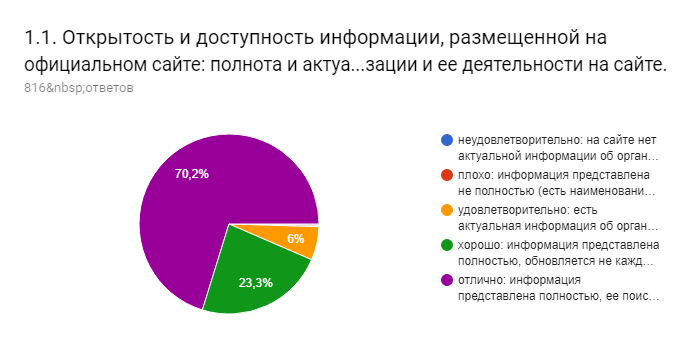 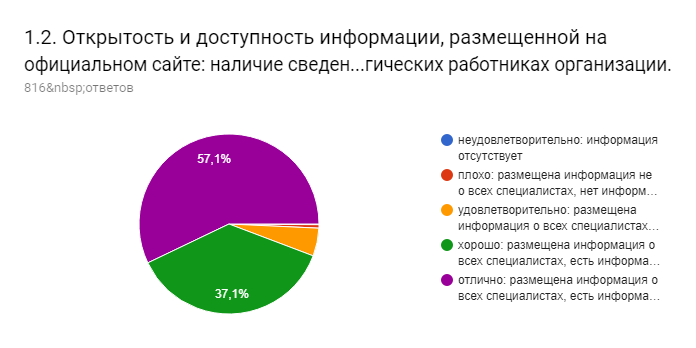 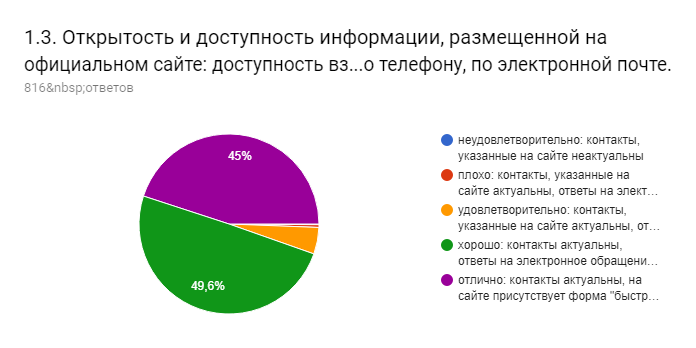 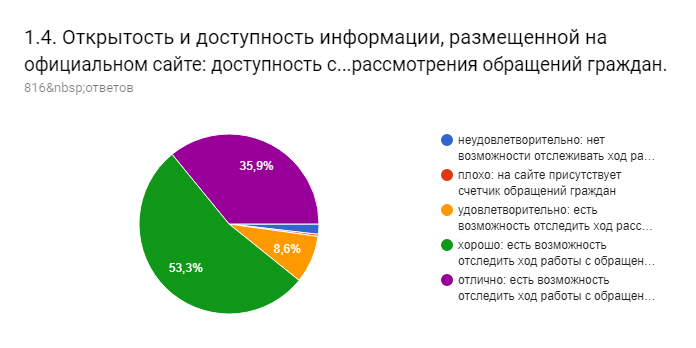 Перечень организаций с максимальным  и минимальным количеством баллов по первому параметру: Показатели, характеризующие общий критерий оценки качества образовательной деятельности организаций, осуществляющих образовательную деятельность, касающиеся открытости и доступности информации об организациях, осуществляющих образовательную деятельность. (средний балл 34,55)Перечень  пожеланий респондентов по первому параметру: Показатели, характеризующие общий критерий оценки качества образовательной деятельности организаций, осуществляющих образовательную деятельность, касающиеся открытости и доступности информации об организациях, осуществляющих образовательную деятельностьВыводы: информация на сайтах размещается в объеме и в сроках, преимущественно удовлетворяющих респондентов; можно рекомендовать в рамках проведения родительских собраний освещать вопросы работы сайта организации.2. Показатели, характеризующие общий критерий оценки качества образовательной деятельности организаций, осуществляющих образовательную деятельность, касающиеся комфортности условий, в которых осуществляется образовательная деятельность.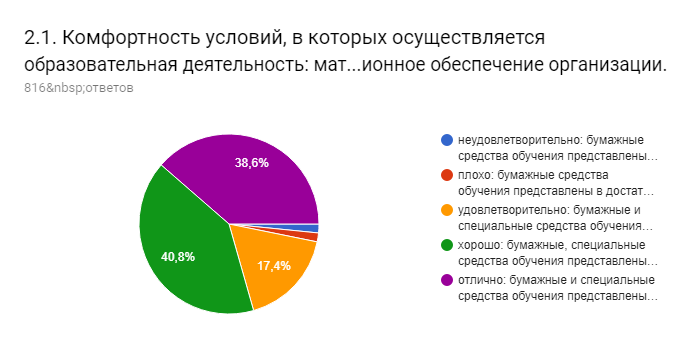 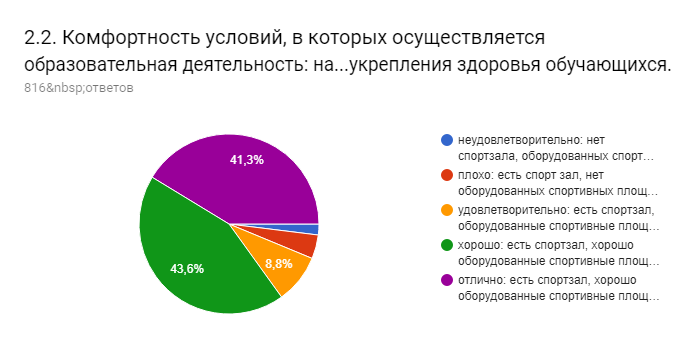 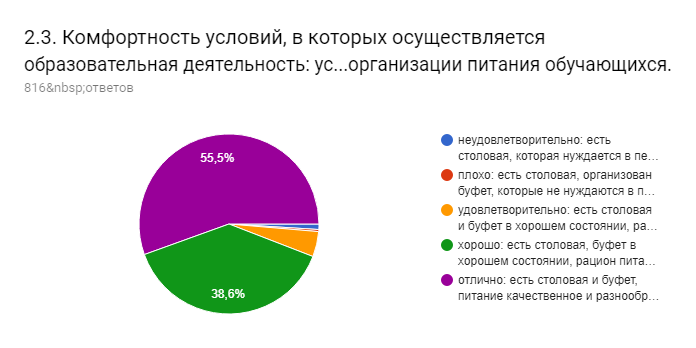 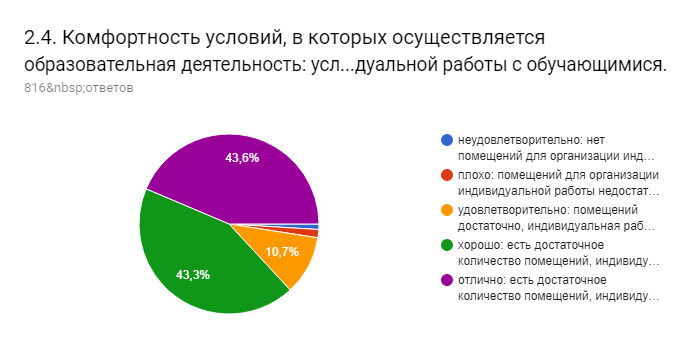 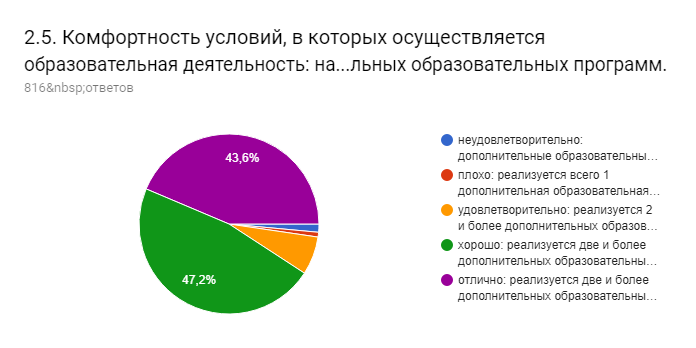 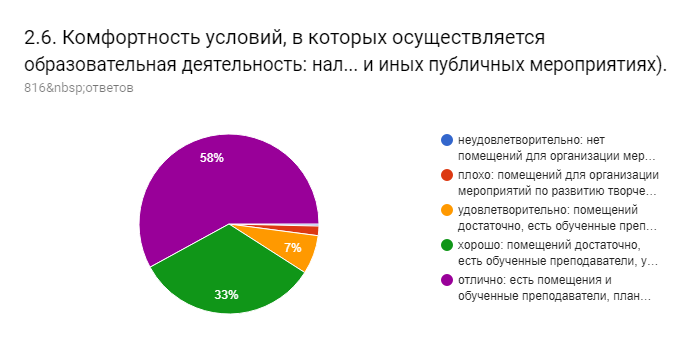 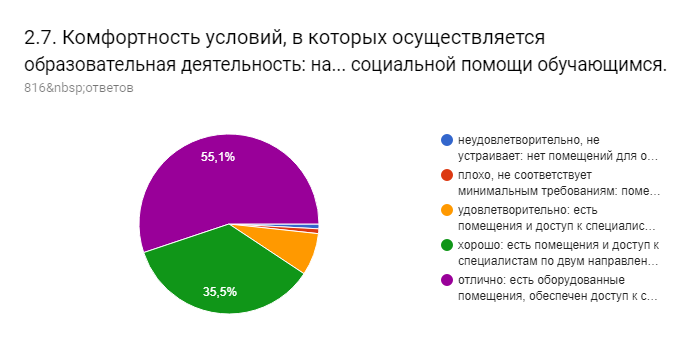 Перечень организаций с максимальным  и минимальным количеством баллов по второму параметру: Показатели, характеризующие общий критерий оценки качества образовательной деятельности организаций, осуществляющих образовательную деятельность, касающиеся комфортности условий, в которых осуществляется образовательная деятельность(средний балл 58,54)Перечень  пожеланий респондентов по второму параметру: Показатели, характеризующие общий критерий оценки качества образовательной деятельности организаций, осуществляющих образовательную деятельность, касающиеся комфортности условий, в которых осуществляется образовательная деятельностьВыводы: в целом респонденты удовлетворены материально-техническими условиями оказания образовательных услуг; отмечается недостаточность спортивных площадок, помещений для индивидуальных занятий, не везде присутствуют тьюторы.Доброжелательность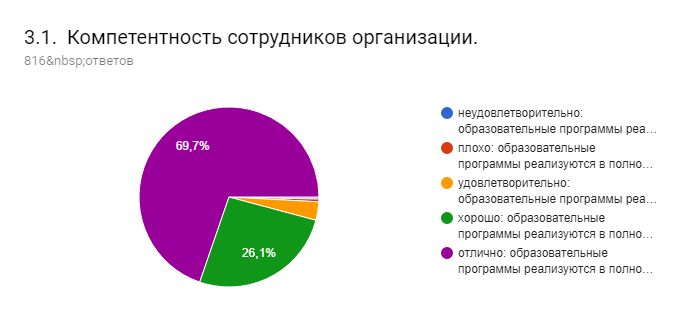 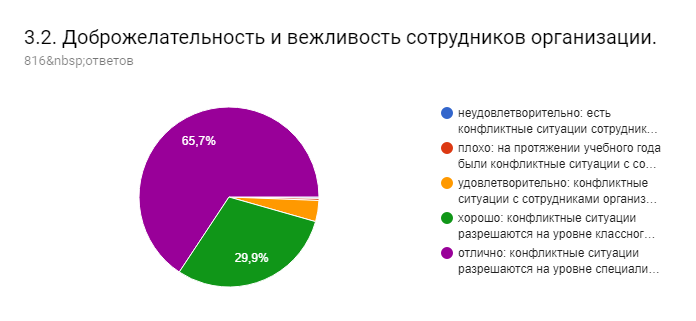 3.Перечень организаций с максимальным  и минимальным количеством баллов по третьему параметру: Доброжелательность(средний балл 18,17)Пожелания респондентов по третьему параметру: ДоброжелательностьВыводы: респонденты удовлетворены компетентностью и личностными качествами педагогов, отмечают доступность личного контакта, доброжелательность при работе с детьми и общении с родителями; отдельные конфликтные ситуации могут стать предметом для анализа в конкретных педагогических коллективах.4. Удовлетворенность условиями оказания образовательных услуг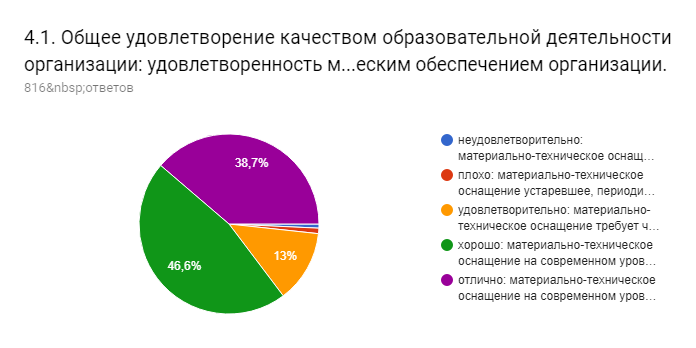 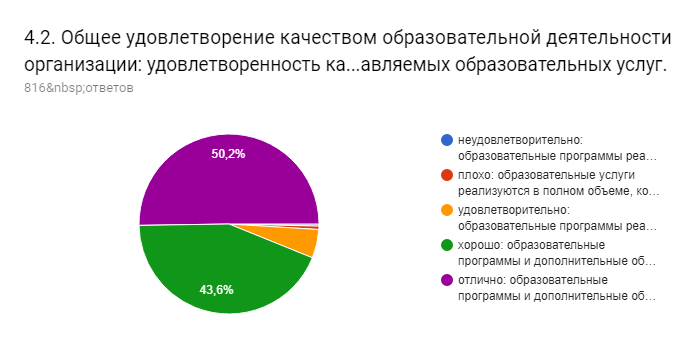 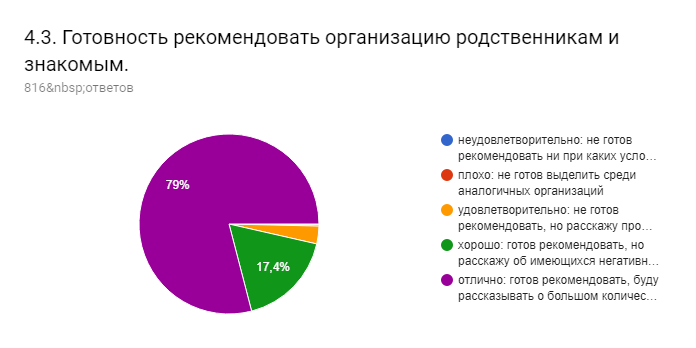 4.Перечень организаций с максимальным  и минимальным количеством баллов по четвертому параметру: Удовлетворенность (средний балл 26,06)Пожелания респондентов по четвертому параметру: УдовлетворенностьВыводы: респонденты высказывают благодарность за созданные условия обучения и воспитания детей, отмечают постоянное улучшение условий обучения и воспитания, рекомендуют образовательную организацию в своих социальных группах.Приложение 1Рейтинг образовательных организаций по параметрамРейтинг по первому параметру (средний балл 34,55):  Показатели, характеризующие общий критерий оценки качества образовательной деятельности организаций, осуществляющих образовательную деятельность, касающиеся открытости и доступности информации об организациях, осуществляющих образовательную деятельность.Рейтинг по второму параметру (средний балл 58,54): Показатели, характеризующие общий критерий оценки качества образовательной деятельности организаций, осуществляющих образовательную деятельность, касающиеся комфортности условий, в которых осуществляется образовательная деятельностьРейтинг по третьему параметру (средний балл 18,17): ДоброжелательностьРейтинг по четвертому параметру (средний балл 26,06): УдовлетворенностьПриложение 2Предложения от респондентов по улучшению условий оказания услугГБОУ «Агрызская школа-интернат для детей с ограниченными возможностями здоровья».ГБОУ «Азнакаевская школа для детей с ограниченными возможностями здоровья»ГБОУ «Актюбинская школа-интернат для детей с ограниченными возможностями здоровья».ГБОУ «Альметьевская школа N 19 для детей с ограниченными возможностями здоровья»ГБОУ «Альметьевская школа-интернат для детей с ограниченными возможностями здоровья»ГБОУ «Болгарская школа-интернат для детей с ограниченными возможностями здоровья»ГБОУ «Бугульминская школа N 10 для детей с ограниченными возможностями здоровья»ГБОУ «Бугульминская школа-интернат для детей с ограниченными возможностями здоровья»ГБОУ «Верхнечелнинская школа-интернат для детей с ограниченными возможностями здоровья».ГБОУ «Елабужская школа N 7 для детей с ограниченными возможностями здоровья»ГБОУ «Елабужская школа-интернат для детей с ограниченными возможностями здоровья».ГБОУ «Заинская школа N 9 для детей с ограниченными возможностями здоровья»ГБОУ «Зеленодольская школа N 2 для детей с ограниченными возможностями здоровья»ГБОУ «Казанская школа N 142 для детей с ограниченными возможностями здоровья»ГБОУ «Казанская школа N 61 для детей с ограниченными возможностями здоровья»ГБОУ «Казанская школа N 76 для детей с ограниченными возможностями здоровья»ГБОУ «Казанская школа №172 для детей с ограниченными возможностями здоровья»ГБОУ «Казанская школа-интернат N 11 для детей-сирот и детей, оставшихся без попечения родителей, с ограниченными возможностями здоровья»ГБОУ «Казанская школа-интернат № 4 для детей с ограниченными возможностями здоровья»ГБОУ «Казанская школа-интернат №1 для детей с ограниченными возможностями здоровья»ГБОУ «Казанская школа-интернат №7 для детей с ограниченными возможностями здоровья»ГБОУ «Казанская школа-интернат имени Е.Г.Ласточкиной» для детей с ограниченными возможностями здоровьяГБОУ «Лаишевская школа-интернат для детей с ограниченными возможностями здоровья»ГБОУ «Лениногорская школа N 14 для детей с ограниченными возможностями здоровья»ГБОУ «Мамадышская школа-интернат для детей с ограниченными возможностями здоровья»ГБОУ «Маскаринская школа-интернат для детей с ограниченными возможностями здоровья»ГБОУ «Менделеевская школа для детей с ограниченными возможностями здоровья»ГБОУ «Набережночелнинская Начальная Школа - Детский Сад №89»ГБОУ «Набережночелнинская школа N 67 для детей с ограниченными возможностями здоровья»ГБОУ «Набережночелнинская школа N 68 для детей с ограниченными возможностями здоровья»ГБОУ «Набережночелнинская школа N 69 для детей с ограниченными возможностями здоровья»ГБОУ «Набережночелнинская школа №75 для детей с ограниченными возможностями здоровья»ГБОУ «Набережночелнинская школа №87 для детей с ограниченными возможностями здоровья»ГБОУ «Набережночелнинская школа №88 для детей с ограниченными возможностями здоровья».ГБОУ «Набережночелнинская школа-интернат «Омет» №86 для детей с ограниченными возможностями здоровья»ГБОУ «Нижнекамская школа N 18 для детей с ограниченными возможностями здоровья»ГБОУ «Нижнекамская школа N 23 для детей с ограниченными возможностями здоровья»ГБОУ «Нижнекамская школа-интернат для детей с ограниченными возможностями здоровья»ГБОУ «Нижнетабынская школа-интернат для детей с ограниченными возможностями здоровья» Муслюмовского муниципального района РТГБОУ «Новокинерская школа-интернат для детей с ограниченными возможностями здоровья»ГБОУ «Нурлатская школа-интернат для детей с ограниченными возможностями здоровья»ГБОУ «Пестречинская школа-интернат для детей с ограниченными возможностями здоровья»ГБОУ «Русско-Акташская школа-интернат для детей с ограниченными возможностями здоровья»ГБОУ «Сабинская школа-интернат для детей с ограниченными возможностями здоровья»ГБОУ «Сокольская школа-интернат для детей с ограниченными возможностями здоровья».ГБОУ «Такталачукчская школа-интернат для детей с ограниченными возможностями здоровья».ГБОУ «Татарско-Елтанская  школа-интернат для детей с ограниченными возможностями здоровья»ГБОУ «Тлянче-Тамакская школа-интернат для детей с ограниченными возможностями здоровья»ГБОУ «Уруссинская школа-интернат для детей с ограниченными возможностями здоровья»ГБОУ «Чистопольская школа N 10 для детей с ограниченными возможностями здоровья»ГБОУ«Мензелинская школа-интернат для детей-сирот и детей, оставшихся без попечения родителей, с ограниченными возможностями здоровья»ГБОУ санаторного типа для детей, нуждающихся в длительном лечении, «Болгарская санаторная школа-интернат»ГБООУ санаторного типа для детей, нуждающихся в длительном лечении «Новокашировская санаторная школа-интернат"1ВведениеВведение31Проект рейтинга образовательных организацийПроект рейтинга образовательных организаций102Аналитический отчетАналитический отчет153Показатели, характеризующие общий критерий оценки качества образовательной деятельности организаций, осуществляющих образовательную деятельность, касающиеся открытости и доступности информации об организациях, осуществляющих образовательную деятельность.154Показатели, характеризующие общий критерий оценки качества образовательной деятельности организаций, осуществляющих образовательную деятельность, касающиеся комфортности условий, в которых осуществляется образовательная деятельность225Доброжелательность326Удовлетворенность387Приложение 1.Рейтинги организаций образования по параметрамПриложение 1.Рейтинги организаций образования по параметрам448Показатели, характеризующие общий критерий оценки качества образовательной деятельности организаций, осуществляющих образовательную деятельность, касающиеся открытости и доступности информации об организациях, осуществляющих образовательную деятельность.449Показатели, характеризующие общий критерий оценки качества образовательной деятельности организаций, осуществляющих образовательную деятельность, касающиеся комфортности условий, в которых осуществляется образовательная деятельность4610Доброжелательность4811Удовлетворенность5012Приложение 2. Предложения от респондентов по улучшению качества оказания образовательных услугПриложение 2. Предложения от респондентов по улучшению качества оказания образовательных услуг53Порядковый номер рейтингаНаименование организации1. Показатели, характеризующие общий критерий оценки качества образовательной деятельности организаций, осуществляющих образовательную деятельность, касающиеся открытости и доступности информации об организациях, осуществляющих образовательную деятельность.2. Показатели, характеризующие общий критерий оценки качества образовательной деятельности организаций, осуществляющих образовательную деятельность, касающиеся комфортности условий, в которых осуществляется образовательная деятельность3. Доброжелательность4. УдовлетворенностьОбщий баллмаксимальное значение балловмаксимальное значение баллов407020301601ГБОУ «Бугульминская школа N 10 для детей с ограниченными возможностями здоровья»39,6469,342030158,982ГБОУ «Бугульминская школа-интернат для детей с ограниченными возможностями здоровья»39,2467,4219,8128,85155,323ГБОУ «Набережночелнинская школа №88 для детей с ограниченными возможностями здоровья». 36,5971,8219,7726,821554ГБОУ «Казанская школа-интернат N 11 для детей-сирот и детей, оставшихся без попечения родителей, с ограниченными возможностями здоровья»38,4466,1119,3828,44152,375ГБОУ «Набережночелнинская школа-интернат «Омет» №86 для детей с ограниченными возможностями здоровья» 38,4567,1519,3827,2152,186ГБОУ «Альметьевская школа N 19 для детей с ограниченными возможностями здоровья»37,564,8518,9728,82150,147ГБОУ «Такталачукчская школа-интернат для детей с ограниченными возможностями здоровья».  37,0265,5219,2627,89149,698ГБОУ «Набережночелнинская школа №87 для детей с ограниченными возможностями здоровья»37,564,3518,6127,87148,339ГБОУ«Нижнекамская школа N 18 для детей с ограниченными возможностями здоровья»37,4962,5618,7526,25145,0510ГБОУ «Елабужская школа N 7 для детей с ограниченными возможностями здоровья»35,7560,6319,529144,8811ГБОУ «Елабужская школа-интернат для детей с ограниченными возможностями здоровья».38,3360,718,627,05144,6812ГБОУ  «Болгарская санаторная школа-интернат»36,262,618,5927,07144,4613ГБОУ «Казанская школа N 76 для детей с ограниченными возможностями здоровья»36,6561,1718,5527,9144,2714ГБОУ «Казанская школа N 61 для детей с ограниченными возможностями здоровья»35,8361,1419,0227,35143,3415ГБОУ «Казанская школа-интернат № 4 для детей с ограниченными возможностями здоровья»35,0264,3818,1325,64143,1716ГБОУ «Чистопольская школа N 10 для детей с ограниченными возможностями здоровья»37,7260,2417,9227,09142,9717ГБОУ «Мамадышская школа-интернат для детей с ограниченными возможностями здоровья»36,3659,6119,627,35142,9218ГБОУ «Альметьевская школа-интернат для детей с ограниченными возможностями здоровья».35,5663,0717,7826,38142,7919ГБОУ «Маскаринская школа-интернат для детей с ограниченными возможностями здоровья»356018,528,75142,2520ГБОУ «Лаишевская школа-интернат для детей с ограниченными возможностями здоровья»3561,7817,7227,71142,2121ГБОУ «Нурлатская школа-интернат для детей с ограниченными возможностями здоровья» 37,3860,8117,6225,69141,522ГБОУ «Сабинская школа-интернат для детей с ограниченными возможностями здоровья»36,6759,2618,2227,29141,4423ГБОУ «Болгарская школа-интернат для детей с ограниченными возможностями здоровья»35,6360,6418,5926,57141,4324ГБОУ «Нижнекамская школа N 23 для детей с ограниченными возможностями здоровья»33,9559,9418,2927,1139,2825ГБОУ «Нижнетабынская школа-интернат для детей с ограниченными возможностями здоровья» Муслюмовского муниципального района РТ34,0460,217,8827,11139,2326ГБОУ «Менделеевская школа для детей с ограниченными возможностями здоровья»34,8259,918,6625,54138,9227ГБОУ «Набережночелнинская школа N 69 для детей с ограниченными возможностями здоровья»35,0859,3617,7626,56138,7628ГБОУ «Уруссинская школа-интернат для детей с ограниченными возможностями здоровья» 35,5358,0818,6926,32138,6229ГБОУ «Набережночелнинская школа N 67 для детей с ограниченными возможностями здоровья»35,3558,5818,5525,45137,9330ГБОУ «Набережночелнинская школа N 68 для детей с ограниченными возможностями здоровья»34,4859,3918,5525,42137,8431ГБОУ «Зеленодольская школа N 2 для детей с ограниченными возможностями здоровья»32,1359,0218,7626,81136,7232ГБОУ «Сокольская школа-интернат для детей с ограниченными возможностями здоровья». 32,1958,5819,0726,26136,133ГБОУ «Пестречинская школа-интернат для детей с ограниченными возможностями здоровья»33,2156,0818,5828,22136,0934ГБОУ «Мензелинская школа-интернат для детей-сирот и детей, оставшихся без попечения родителей, с ограниченными возможностями здоровья»33,558,3817,7526135,6335ГБОУ «Нижнекамская школа-интернат для детей с ограниченными возможностями здоровья»3557,1217,6925134,8136ГБОУ «Новокашировская санаторная школа-интернат»33,3457,8617,3825,72134,337ГБОУ «Новокинерская школа-интернат для детей с ограниченными возможностями здоровья»32,5158,1417,5125,63133,7938ГБОУ «Татарско-Елтанская  школа-интернат для детей с ограниченными возможностями здоровья»33,1455,8518,7625,62133,3739ГБОУ «Набережночелнинская школа №75 для детей с ограниченными возможностями здоровья»33,8557,6917,3123,66132,5140ГБОУ "Набережночелнинская Начальная Школа - Детский Сад №8934,9151,1419,3726,46131,8841ГБОУ «Лениногорская школа N 14 для детей с ограниченными возможностями здоровья»34,0154,821824130,8342ГБОУ «Русско-Акташская школа-интернат для детей с ограниченными возможностями здоровья». 31,5456,317,1124,43129,3843ГБОУ «Актюбинская школа-интернат для детей с ограниченными возможностями здоровья».32,551,8818,7523,75126,8844ГБОУ «Верхнечелнинская школа-интернат для детей с ограниченными возможностями здоровья». 32,5151,917,5124,39126,3145ГБОУ «Тлянче-Тамакская школа-интернат для детей с ограниченными возможностями здоровья» 30,5553,1916,9424,72125,446ГБОУ «Заинская школа N 9 для детей с ограниченными возможностями здоровья»32,6352,011722,88124,5247ГБОУ «Азнакаевская школа для детей с ограниченными возможностями здоровья»27,2953,7617,2925,21123,5548ГБОУ «Казанская школа-интернат №1 для детей с ограниченными возможностями здоровья» 30,6253,1816,8322,79123,4249ГБОУ «Казанская школа №172 для детей с ограниченными возможностями здоровья»33,3848,4916,7624,14122,7750ГБОУ «Казанская школа-интернат №7 для детей с ограниченными возможностями здоровья»31,5648,6816,2522,66119,1551ГБОУ «Агрызская школа-интернат для детей с ограниченными возможностями здоровья».32,6244,5617,6421,76116,5852ГБОУ «Казанская школа N 142 для детей с ограниченными возможностями здоровья»30,4845,0116,5623,6115,6553ГБОУ «Казанская школа-интернат имени Е.Г.Ласточкиной» для детей с ограниченными возможностями здоровья27,8448,4213,521,16110,92Наименование образовательной организацииКоличество балловГБОУ «Бугульминская школа N 10 для детей с ограниченными возможностями здоровья»39,64ГБОУ «Бугульминская школа-интернат для детей с ограниченными возможностями здоровья»39,24ГБОУ «Набережночелнинская школа-интернат «Омет» №86 для детей с ограниченными возможностями здоровья» 38,45ГБОУ «Казанская школа-интернат N 11 для детей-сирот и детей, оставшихся без попечения родителей, с ограниченными возможностями здоровья»38,44ГБОУ «Елабужская школа-интернат для детей с ограниченными возможностями здоровья».38,33ГБОУ «Казанская школа-интернат №1 для детей с ограниченными возможностями здоровья» 30,62ГБОУ «Тлянче-Тамакская школа-интернат для детей с ограниченными возможностями здоровья» 30,55ГБОУ «Казанская школа N 142 для детей с ограниченными возможностями здоровья»30,48ГБОУ «Казанская школа-интернат имени Е.Г.Ласточкиной» для детей с ограниченными возможностями здоровья27,84ГБОУ «Азнакаевская школа для детей с ограниченными возможностями здоровья»27,29Все устраиваетЯ довольна!Всё доступно и открытоИнформация ,размещенная на сайте, всегда доступна, открыта.все доступноМне удобно, открытость информации всегда для меня доступнаПри обращении,всегда можно получить очень подробную и своевременную информацию.Меня удовлетворяет информация, размещенная на сайте школы.5+ работа налажена хорошо .Желаю дальнейший успеховнет комментариевЯ очень довольна размещенной информацией на сайте школыВсе доступно и открыто. Самое необходимое указао.все остальное можно узнать при личной встрече с Завучем или даже директором,это мое мнение. Всегда открыты для разговора.меня все устраивает, все вопросы  принимаются и решаются.Всё доступно.Огромное Вам спасибо !Удовлетворена На сайте можно узнать интересующую информациюЯ довольнаХорошодоступноВся нужная информацияесть  на сайтеВсе доступномне все понятноИнформация для родителей есть,но многие родители не интересуются и не просматривают сайт школыХорошо информация полная   и доступнаяИнформация в этом разделе доступна и открыта, это очень удобно.Вся необходимая информация в свободном доступе на официальном сайтевсе хорошоМеня все устраивает.Информация доступнаВсе устраивает.Информацию получаем своевременно.Открытость и доступность информации, размещенной на официальном сайте позволяет быстро решать проблемы по школе и быть информированнымХорошо и в доступной форме прослеживается работа  в данном учреждении.Доступно и все прозрачно и соответственно понятноГБОУ «Набережночелнинская школа №88 для детей с ограниченными возможностями здоровья». 71,82ГБОУ «Бугульминская школа N 10 для детей с ограниченными возможностями здоровья»69,34ГБОУ «Бугульминская школа-интернат для детей с ограниченными возможностями здоровья»67,42ГБОУ «Набережночелнинская школа-интернат «Омет» №86 для детей с ограниченными возможностями здоровья» 67,15ГБОУ «Казанская школа-интернат N 11 для детей-сирот и детей, оставшихся без попечения родителей, с ограниченными возможностями здоровья»66,11ГБОУ «Казанская школа-интернат №7 для детей с ограниченными возможностями здоровья»48,68ГБОУ «Казанская школа №172 для детей с ограниченными возможностями здоровья»48,49ГБОУ «Казанская школа-интернат имени Е.Г.Ласточкиной» для детей с ограниченными возможностями здоровья48,42ГБОУ «Казанская школа N 142 для детей с ограниченными возможностями здоровья»45,01ГБОУ «Агрызская школа-интернат для детей с ограниченными возможностями здоровья».44,56Всё хорошо, всё устраиваетсозданы эмоционально
комфортные условия  для обучения;
 условия, в которых обучается мой ребёнок, очень хорошие.все нравитсяМне все нравитсядля образования и творческого развития предоставлены все условия  для моего ребенка Всегда можно получить своевременную консультацию об организации дня ребенка,его трудовой деятельности.Я давольна образовательным процессомНеобходимы тьюторыхотелось бы, чтобы были введены тьютеры и ассистенты для наших детей, в помощь учителюКвалифицированные специалисты имеются, но здание не рассчитано на такое количество детей.По пунктам 2.2,2.3,2.4,2.6,2.8 хотелось бы отметить стесненость помещений для образовательной деятельности не достаточно места, отсутствует столярная мастерскаяДля детей созданы условия для образовательной деятельностиИз за отсутствия доступной среды вынуждены обучаться на домуДетей оставляют одних без присмотра, Для обучения и воспитания детей созданы все необходимые условия. Пожелания есть в оказании помощи  в оборудовании спортивной площадки на территории школы.Нужна детская игровая площадка на территории, дети на прогулке иногда скучаютНужно побольше развивать доступную среду для инвалидовКомфортность условий отличнаяочень комфортные условия .Нуждается в спортивной площадке Есть хорошие специалисты, но не хватает помещений для индивидуальных занятий.На хорошем уровнеУсловия комфортныеКомфортно моему ребенкуШкола очень преобразилась за последнее время! Чисто,уютно,комфортно.ГБОУ «Бугульминская школа N 10 для детей с ограниченными возможностями здоровья»20ГБОУ «Бугульминская школа-интернат для детей с ограниченными возможностями здоровья»19,81ГБОУ «Набережночелнинская школа №88 для детей с ограниченными возможностями здоровья». 19,77ГБОУ «Мамадышская школа-интернат для детей с ограниченными возможностями здоровья»19,6ГБОУ «Елабужская школа N 7 для детей с ограниченными возможностями здоровья»19,5ГБОУ «Казанская школа-интернат №1 для детей с ограниченными возможностями здоровья» 16,83ГБОУ «Казанская школа №172 для детей с ограниченными возможностями здоровья»16,76ГБОУ «Казанская школа N 142 для детей с ограниченными возможностями здоровья»16,56ГБОУ «Казанская школа-интернат №7 для детей с ограниченными возможностями здоровья»16,25ГБОУ «Казанская школа-интернат имени Е.Г.Ласточкиной» для детей с ограниченными возможностями здоровья13,5Доброжелательность, вежливость, компетентность работников  в целом хорошо.Все работники школы вежливые. доброжелательные.все на высшем уровне доброжелательность подкупаетпедагогический состав школы компетентен во всех вопросахПедагоги всегда приветливые с детьми и родителями,всегда готовы своевременно помочь в том или ином вопросе.Меня все устраивает. Мне очень нравятся учителя в нашей школе. Любого сотрудника можно спросить, все ответят на интересующий меня вопрос.Все преподаватели и сотрудники школы  взаимовежливы ,компетентны во всех вопросах,всегда готовы помочь.Все сотрудники школы доброжелательны и отзывчивые.Все вопросы решаются и не возникает проблемВежливые сотрудники возникают внештатные ситуации - двери кабинетов администрации для нас открыты всегда.Очень рады что попали в эту школу, нас все устраиваетОчень вежливый персонал. Полностью компетентные сотрудники учителя вежливы, добры и требовательны к детямсотрудники школы доброжелательныСотрудники, начиная с тех персонала и заканчивая администрацией очень внимательные, порядочные и отзывчивыеВсе доброжелательные. Всегда ответят доброжелательноЯ довольна работойкомпетентныЯ удовлетворенаСотрудники все доброжелательныеВсе устраиваетИмеется большая претензия к учителю технологии нашей школы по  отношению к ученикам и особенно к родителям,на любое замечание агрессивная реакция,сваливание всей вины на ученика и родителя.весь педагогический состав доброжелателен, конфликтные ситуации разрешаются в школе работают добро жевательные,  вежливые и компетентные сотрудники.Педагогический коллектив данного учреждения очень доброжелательно относится к каждому ребенку, внимательные, всегда вежливые, обстановка в школе очень комфортнаяСотрудники организации всегда вежливы и приветливы Всегда вежливы и воспитаныПедагоги и сотрудники учреждения доброжелательны, компетентны в вопросах учебно- воспитательного процессаВсе сотрудники очень вежливы и компетентны.Доброжелательность, вежливость и компетентность сотрудников организации находится на хорошем уровнеВсегда ощущается доброжелательность, вежливость и компетентность сотрудников организации.Педагоги (надомники) работают не придерживаясь школьной учебной программыГрубое отношение к родителям, с трудом можно дозваться учителя, чтобы узнать об успехах и трудностях, редко удается задать вопросы. Школьный психолог не работает с детьми, напряженную ситуацию с травлей своего ребенка была вынуждена решать сама.Все очень даже хорошо,коллектив очень вежливый,доброжелательный,отзывчевый.Компетентные педагоги с человечным отношением к обучающимся Отлично Сотрудники этой школы доброжелательны, гуманны, компетентны.Спасибо педагогам: все вежливы и доброжелательны.Сотрудники доброжелательные,  всегда окажут помощь.Сотрудники доброжелатильные и вежливые в меру своих возможностейОчень хорошее сотрудникиБлагодарна всем преподавателям за их труд. В организации очень вежливый,доброжелательный и готовый всегда помочь персонал.Атмосфера в школе хорошая, конфликтов обычно не возникает. Я выбрал "хорошо", но добавил бы в выбор и пункт из "удовлетворительно" - редко случающиеся сложные случаи разрешаются с помощью директора (которая всегда в курсе). Выбрал бы и "отлично", но, как уже отметил, доброжелательная атмосфера в школе просто не требует какой-то специальной работы по предупреждению конфликтов (или это делается незаметно для родителей).Преподаватели и воспитатели всегда отвечают на вопросы о поведении ребенка на уроках и в продленке.Большой дружный коллектив, профессионально своего делаОтличнаяВ школе доброжелательно относятся педагоги , вежливы в отношении . компетентны Школа информирует родителей о всех изменениях, конфликты разрешаются на уровне кл.рук или администрацииНе все педагоги компетентныВсе стараются по мере своих возможностейНе все педагоги прошли переподготовку по специальности "Сурдопедагогика"Доброжелательные компетентные сотрудники Очень доброжелательные сотрудники, начиная с вахтера до директора, за что им огромное спасибо, ведь с нашими детьми очень трудно и тяжело бывает! Очень благодарна! Спасибо большое, директору школы 2 и особенно Маргарите Григорьевне! Г Зеленодольск Р.Т.ГБОУ «Бугульминская школа N 10 для детей с ограниченными возможностями здоровья»30ГБОУ «Елабужская школа N 7 для детей с ограниченными возможностями здоровья»29ГБОУ «Бугульминская школа-интернат для детей с ограниченными возможностями здоровья»28,85ГБОУ «Альметьевская школа N 19 для детей с ограниченными возможностями здоровья»28,82ГБОУ «Маскаринская школа-интернат для детей с ограниченными возможностями здоровья»28,75ГБОУ «Заинская школа N 9 для детей с ограниченными возможностями здоровья»22,88ГБОУ «Казанская школа-интернат №1 для детей с ограниченными возможностями здоровья» 22,79ГБОУ «Казанская школа-интернат №7 для детей с ограниченными возможностями здоровья»22,66ГБОУ «Агрызская школа-интернат для детей с ограниченными возможностями здоровья».21,76ГБОУ «Казанская школа-интернат имени Е.Г.Ласточкиной» для детей с ограниченными возможностями здоровья21,16Я доволен учителя просто супер . И воспитатели хорошие Моя семья довольна качеством образовательной деятельности организации.качеством образовательной деятельности удовлевореныВсе нравитсяКачеством образовательной деятельности организации довольны. Рады  достижениями ребёнка,  информированы о достижениях ребёнка и наличии грамот детей в различных районных, городских и федеральных конкурсах от школы, ребенок с охотой посещает
данное учреждениеКачеством образовательной деятельности организации удовлетворены на 100%рекомендую всем родственникам и знакомым с 2011 годаВысоко оцениваем качество образовательной деятельности организации.Мне нравится наша школа и я действительно отзываюсь о ней только положительно.как родитель ,я ,полностью удовлетворена работой данной организации     ( АСКОШ №19 г.Альметьевска)Качество образовательной деятельности в целом удовлетворяет.Качество образовательной деятельности желательно улучшитьГрамотный и профессионально подобранный коллектив педагогов и остального состава.Качество образовательной деятельности хорошее; педагогический состав школы компетентен; общие требования к организации учебной деятельности - согласно ФГОС.Нравится, как обучают и воспитывают моего ребенкаудовлетворена качеством образовательной деятельностиУчебно- воспитательный процесс организован хорошо, материально- техническое оснащение на хорошем уровнеКачеством образовательных услуг удовлетворенМой ребенок обучается в данной школе со 2 класса, мы сначала боялись и не хотели переходить, но теперь понимаем, что не ошиблисьНаша школа нам очень нравится !Учителя -специалисты своего дела !Я благодарна этому коллективудаже пишут в газетахЯ рада,что мой ребёнок обучается в этом учреждении. Спасибо педагогам за их труд и заботу о наших детях.Педагоги профессионально выполняют свои обязанности, качеством образовательной организации удовлетворена полностьюочень нравится это образовательное учреждение, хочется сказать спасибо всем, кто работает в данной школеВ школе хороший ремонт, все сотрудники очень вежливый.качеством образовательной деятельности организации удовлетворёнСредняя оценка для этой школы с моей точки зрения  это -3.Молодцы. Большое спасибо преподавателям за хорошую работу.Игнорируется индивидуальная образовательная программаОсуществляется индивидуальный подход к каждому ребёнку. Подобран индивидуальный образовательный маршрутЯ рада что мой ребёнок посещает эту школу здесь работают хорошие педагоги Благодарна этому коллективу.Успехов в дальнейшей работе.Качеством образовательной деятельности организации довольна.Многим знакомым рассказала об этой школе. МОЙ РЕБЕНОК ОБУЧАЕТСЯ ПО ВСЕМ ПРЕДМЕТАМ. ПРЕДУСМОТРЕННЫМ УЧЕБНОЙ ПРОГРАММОЙ. ОДИН ИЗ МОИХ СЫНОВЕЙ ПО ОКОНЧАНИИ ЭТОЙ ШКОЛЫ ПОСТУПИЛ В КОЛЛЕДЖ,  ТАК КАК ЗДЕСЬ ЕМУ ДАЛИ ВСЕ И ОБРАЗОВАНИЕ И ВОСПИТАНИЕ. СПАСИБО ПЕДАГОГИЧЕСКОМУ КОЛЛЕКТИВУ.Я часто рекомендую родителям дошкольников с нарушениями речи нашу школу для дальнейшего обучения их детей.Для детей с ОВЗ  наш интернат это островок спокойствия и благополучия,это педагоги-специалисты,которые всегда могут найти подход к детям с проблемами,большое спасибо им за это. Ребенок ,который ненавидел  учебу в общеобразовательной школе и не вылазил из двоек и троек,расцвела в интернате,где опытные,чуткие ,заботливые педагоги  смогли увлечь учебой , достучаться .Огромное им спасибо.Особенная благодарность классному руководителю Кузнецовой Наталье Викторовне за любовь к нашим детям и огромное терпение.Удовлетворен качеством услуг, предоставляемые образовательной организацией- как и в любой школе, есть небольшие проблемы, но руководство и коллектив организации всегда старается улучшить образовательный процесс и условия пребывания ребенка в школе.Мы очень рады что у нас в Нурлате есть такая школа.Работой данной школы довольна. В школе постоянно улучшаются условия обучения и воспитания для учащихся. В целом есть удовлетворение от образования в данной школе, есть и плюсы и минусы- но без минусов сейчас и не бываетруководство оповещает  о курсах повышения квалификации, о стаже, о реализуемых образовательных программах, реализуемых программах дополнительного образования Информационная доступность, доброжелательность, вежливость и компетентность руководителей и педагогов организации.Рекомендую знакомымГБОУ «Бугульминская школа N 10 для детей с ограниченными возможностями здоровья»39,64ГБОУ «Бугульминская школа-интернат для детей с ограниченными возможностями здоровья»39,24ГБОУ «Набережночелнинская школа-интернат «Омет» №86 для детей с ограниченными возможностями здоровья» 38,45ГБОУ «Казанская школа-интернат N 11 для детей-сирот и детей, оставшихся без попечения родителей, с ограниченными возможностями здоровья»38,44ГБОУ «Елабужская школа-интернат для детей с ограниченными возможностями здоровья».38,33ГБОУ «Чистопольская школа N 10 для детей с ограниченными возможностями здоровья»37,72ГБОУ «Альметьевская школа N 19 для детей с ограниченными возможностями здоровья»37,5ГБОУ «Набережночелнинская школа №87 для детей с ограниченными возможностями здоровья»37,5ГБОУ«Нижнекамская школа N 18 для детей с ограниченными возможностями здоровья»37,49ГБОУ «Нурлатская школа-интернат для детей с ограниченными возможностями здоровья» 37,38ГБОУ «Такталачукчская школа-интернат для детей с ограниченными возможностями здоровья».  37,02ГБОУ «Сабинская школа-интернат для детей с ограниченными возможностями здоровья»36,67ГБОУ «Казанская школа N 76 для детей с ограниченными возможностями здоровья»36,65ГБОУ «Набережночелнинская школа №88 для детей с ограниченными возможностями здоровья». 36,59ГБОУ «Мамадышская школа-интернат для детей с ограниченными возможностями здоровья»36,36ГБОУ  «Болгарская санаторная школа-интернат»36,2ГБОУ «Казанская школа N 61 для детей с ограниченными возможностями здоровья»35,83ГБОУ «Елабужская школа N 7 для детей с ограниченными возможностями здоровья»35,75ГБОУ «Болгарская школа-интернат для детей с ограниченными возможностями здоровья»35,63ГБОУ «Альметьевская школа-интернат для детей с ограниченными возможностями здоровья».35,56ГБОУ «Уруссинская школа-интернат для детей с ограниченными возможностями здоровья» 35,53ГБОУ «Набережночелнинская школа N 67 для детей с ограниченными возможностями здоровья»35,35ГБОУ «Набережночелнинская школа N 69 для детей с ограниченными возможностями здоровья»35,08ГБОУ «Казанская школа-интернат № 4 для детей с ограниченными возможностями здоровья»35,02ГБОУ «Маскаринская школа-интернат для детей с ограниченными возможностями здоровья»35ГБОУ «Лаишевская школа-интернат для детей с ограниченными возможностями здоровья»35ГБОУ «Нижнекамская школа-интернат для детей с ограниченными возможностями здоровья»35ГБОУ "Набережночелнинская Начальная Школа - Детский Сад №8934,91ГБОУ «Менделеевская школа для детей с ограниченными возможностями здоровья»34,82ГБОУ «Набережночелнинская школа N 68 для детей с ограниченными возможностями здоровья»34,48ГБОУ «Нижнетабынская школа-интернат для детей с ограниченными возможностями здоровья» Муслюмовского муниципального района РТ34,04ГБОУ «Лениногорская школа N 14 для детей с ограниченными возможностями здоровья»34,01ГБОУ «Нижнекамская школа N 23 для детей с ограниченными возможностями здоровья»33,95ГБОУ «Набережночелнинская школа №75 для детей с ограниченными возможностями здоровья»33,85ГБОУ «Мензелинская школа-интернат для детей-сирот и детей, оставшихся без попечения родителей, с ограниченными возможностями здоровья»33,5ГБОУ «Казанская школа №172 для детей с ограниченными возможностями здоровья»33,38ГБОУ «Новокашировская санаторная школа-интернат»33,34ГБОУ «Пестречинская школа-интернат для детей с ограниченными возможностями здоровья»33,21ГБОУ «Татарско-Елтанская  школа-интернат для детей с ограниченными возможностями здоровья»33,14ГБОУ «Заинская школа N 9 для детей с ограниченными возможностями здоровья»32,63ГБОУ «Агрызская школа-интернат для детей с ограниченными возможностями здоровья».32,62ГБОУ «Новокинерская школа-интернат для детей с ограниченными возможностями здоровья»32,51ГБОУ «Верхнечелнинская школа-интернат для детей с ограниченными возможностями здоровья». 32,51ГБОУ «Актюбинская школа-интернат для детей с ограниченными возможностями здоровья».32,5ГБОУ «Сокольская школа-интернат для детей с ограниченными возможностями здоровья». 32,19ГБОУ «Зеленодольская школа N 2 для детей с ограниченными возможностями здоровья»32,13ГБОУ «Казанская школа-интернат №7 для детей с ограниченными возможностями здоровья»31,56ГБОУ «Русско-Акташская школа-интернат для детей с ограниченными возможностями здоровья». 31,54ГБОУ «Казанская школа-интернат №1 для детей с ограниченными возможностями здоровья» 30,62ГБОУ «Тлянче-Тамакская школа-интернат для детей с ограниченными возможностями здоровья» 30,55ГБОУ «Казанская школа N 142 для детей с ограниченными возможностями здоровья»30,48ГБОУ «Казанская школа-интернат имени Е.Г.Ласточкиной» для детей с ограниченными возможностями здоровья27,84ГБОУ «Азнакаевская школа для детей с ограниченными возможностями здоровья»27,29ГБОУ «Набережночелнинская школа №88 для детей с ограниченными возможностями здоровья».71,82ГБОУ «Бугульминская школа N 10 для детей с ограниченными возможностями здоровья»69,34ГБОУ «Бугульминская школа-интернат для детей с ограниченными возможностями здоровья»67,42ГБОУ «Набережночелнинская школа-интернат «Омет» №86 для детей с ограниченными возможностями здоровья»67,15ГБОУ «Казанская школа-интернат N 11 для детей-сирот и детей, оставшихся без попечения родителей, с ограниченными возможностями здоровья»66,11ГБОУ «Такталачукчская школа-интернат для детей с ограниченными возможностями здоровья».65,52ГБОУ «Альметьевская школа N 19 для детей с ограниченными возможностями здоровья»64,85ГБОУ «Казанская школа-интернат № 4 для детей с ограниченными возможностями здоровья»64,38ГБОУ «Набережночелнинская школа №87 для детей с ограниченными возможностями здоровья»64,35ГБОУ «Альметьевская школа-интернат для детей с ограниченными возможностями здоровья».63,07ГБОУ «Казанская школа N 76 для детей с ограниченными возможностями здоровья»61,17ГБОУ «Казанская школа N 61 для детей с ограниченными возможностями здоровья»61,14ГБОУ «Нурлатская школа-интернат для детей с ограниченными возможностями здоровья»60,81ГБОУ «Елабужская школа-интернат для детей с ограниченными возможностями здоровья».60,7ГБОУ «Болгарская школа-интернат для детей с ограниченными возможностями здоровья»60,64ГБОУ «Елабужская школа N 7 для детей с ограниченными возможностями здоровья»60,63ГБОУ «Чистопольская школа N 10 для детей с ограниченными возможностями здоровья»60,24ГБОУ «Нижнетабынская школа-интернат для детей с ограниченными возможностями здоровья» Муслюмовского муниципального района РТ60,2ГБОУ «Маскаринская школа-интернат для детей с ограниченными возможностями здоровья»60ГБОУ «Нижнекамская школа N 23 для детей с ограниченными возможностями здоровья»59,94ГБОУ «Менделеевская школа для детей с ограниченными возможностями здоровья»59,9ГБОУ «Мамадышская школа-интернат для детей с ограниченными возможностями здоровья»59,61ГБОУ «Набережночелнинская школа N 68 для детей с ограниченными возможностями здоровья»59,39ГБОУ «Набережночелнинская школа N 69 для детей с ограниченными возможностями здоровья»59,36ГБОУ «Зеленодольская школа N 2 для детей с ограниченными возможностями здоровья»59,02ГБОУ «Сокольская школа-интернат для детей с ограниченными возможностями здоровья».58,58ГБОУ «Набережночелнинская школа N 67 для детей с ограниченными возможностями здоровья»58,58ГБОУ «Мензелинская школа-интернат для детей-сирот и детей, оставшихся без попечения родителей, с ограниченными возможностями здоровья»58,38ГБОУ «Новокинерская школа-интернат для детей с ограниченными возможностями здоровья»58,14ГБОУ «Уруссинская школа-интернат для детей с ограниченными возможностями здоровья»58,08ГБОУ «Новокашировская санаторная школа-интернат»57,86ГБОУ «Набережночелнинская школа №75 для детей с ограниченными возможностями здоровья»57,69ГБОУ «Лаишевская школа-интернат для детей с ограниченными возможностями здоровья»57,29ГБОУ «Нижнекамская школа-интернат для детей с ограниченными возможностями здоровья»57,12ГБОУ«Нижнекамская школа N 18 для детей с ограниченными возможностями здоровья»56,93ГБОУ  «Болгарская санаторная школа-интернат»56,78ГБОУ «Русско-Акташская школа-интернат для детей с ограниченными возможностями здоровья».56,3ГБОУ «Пестречинская школа-интернат для детей с ограниченными возможностями здоровья»56,08ГБОУ «Татарско-Елтанская  школа-интернат для детей с ограниченными возможностями здоровья»55,85ГБОУ «Сабинская школа-интернат для детей с ограниченными возможностями здоровья»55,64ГБОУ «Лениногорская школа N 14 для детей с ограниченными возможностями здоровья»54,82ГБОУ «Азнакаевская школа для детей с ограниченными возможностями здоровья»53,76ГБОУ «Тлянче-Тамакская школа-интернат для детей с ограниченными возможностями здоровья»53,19ГБОУ «Казанская школа-интернат №1 для детей с ограниченными возможностями здоровья»53,18ГБОУ «Заинская школа N 9 для детей с ограниченными возможностями здоровья»52,01ГБОУ «Верхнечелнинская школа-интернат для детей с ограниченными возможностями здоровья».51,9ГБОУ «Актюбинская школа-интернат для детей с ограниченными возможностями здоровья».51,88ГБОУ "Набережночелнинская Начальная Школа - Детский Сад №8951,14ГБОУ «Казанская школа-интернат №7 для детей с ограниченными возможностями здоровья»48,68ГБОУ «Казанская школа №172 для детей с ограниченными возможностями здоровья»48,49ГБОУ «Казанская школа-интернат имени Е.Г.Ласточкиной» для детей с ограниченными возможностями здоровья48,42ГБОУ «Казанская школа N 142 для детей с ограниченными возможностями здоровья»45,01ГБОУ «Агрызская школа-интернат для детей с ограниченными возможностями здоровья».44,56ГБОУ «Бугульминская школа N 10 для детей с ограниченными возможностями здоровья»20ГБОУ «Бугульминская школа-интернат для детей с ограниченными возможностями здоровья»19,81ГБОУ «Набережночелнинская школа №88 для детей с ограниченными возможностями здоровья». 19,77ГБОУ «Мамадышская школа-интернат для детей с ограниченными возможностями здоровья»19,6ГБОУ «Елабужская школа N 7 для детей с ограниченными возможностями здоровья»19,5ГБОУ «Казанская школа-интернат N 11 для детей-сирот и детей, оставшихся без попечения родителей, с ограниченными возможностями здоровья»19,38ГБОУ «Набережночелнинская школа-интернат «Омет» №86 для детей с ограниченными возможностями здоровья» 19,38ГБОУ "Набережночелнинская Начальная Школа - Детский Сад №8919,37ГБОУ «Такталачукчская школа-интернат для детей с ограниченными возможностями здоровья».  19,26ГБОУ «Сокольская школа-интернат для детей с ограниченными возможностями здоровья». 19,07ГБОУ «Казанская школа N 61 для детей с ограниченными возможностями здоровья»19,02ГБОУ «Альметьевская школа N 19 для детей с ограниченными возможностями здоровья»18,97ГБОУ «Зеленодольская школа N 2 для детей с ограниченными возможностями здоровья»18,76ГБОУ «Татарско-Елтанская  школа-интернат для детей с ограниченными возможностями здоровья»18,76ГБОУ «Актюбинская школа-интернат для детей с ограниченными возможностями здоровья».18,75ГБОУ «Уруссинская школа-интернат для детей с ограниченными возможностями здоровья» 18,69ГБОУ «Менделеевская школа для детей с ограниченными возможностями здоровья»18,66ГБОУ «Набережночелнинская школа №87 для детей с ограниченными возможностями здоровья»18,61ГБОУ «Елабужская школа-интернат для детей с ограниченными возможностями здоровья».18,6ГБОУ «Болгарская школа-интернат для детей с ограниченными возможностями здоровья»18,59ГБОУ «Пестречинская школа-интернат для детей с ограниченными возможностями здоровья»18,58ГБОУ «Казанская школа N 76 для детей с ограниченными возможностями здоровья»18,55ГБОУ «Набережночелнинская школа N 67 для детей с ограниченными возможностями здоровья»18,55ГБОУ «Набережночелнинская школа N 68 для детей с ограниченными возможностями здоровья»18,55ГБОУ «Маскаринская школа-интернат для детей с ограниченными возможностями здоровья»18,5ГБОУ «Нижнекамская школа N 23 для детей с ограниченными возможностями здоровья»18,29ГБОУ «Казанская школа-интернат № 4 для детей с ограниченными возможностями здоровья»18,13ГБОУ «Лениногорская школа N 14 для детей с ограниченными возможностями здоровья»18ГБОУ «Чистопольская школа N 10 для детей с ограниченными возможностями здоровья»17,92ГБОУ «Нижнетабынская школа-интернат для детей с ограниченными возможностями здоровья» Муслюмовского муниципального района РТ17,88ГБОУ «Альметьевская школа-интернат для детей с ограниченными возможностями здоровья».17,78ГБОУ«Нижнекамская школа N 18 для детей с ограниченными возможностями здоровья»17,78ГБОУ «Набережночелнинская школа N 69 для детей с ограниченными возможностями здоровья»17,76ГБОУ «Мензелинская школа-интернат для детей-сирот и детей, оставшихся без попечения родителей, с ограниченными возможностями здоровья»17,75ГБОУ  «Болгарская санаторная школа-интернат»17,72ГБОУ «Нижнекамская школа-интернат для детей с ограниченными возможностями здоровья»17,69ГБОУ «Агрызская школа-интернат для детей с ограниченными возможностями здоровья».17,64ГБОУ «Нурлатская школа-интернат для детей с ограниченными возможностями здоровья» 17,62ГБОУ «Новокинерская школа-интернат для детей с ограниченными возможностями здоровья»17,51ГБОУ «Верхнечелнинская школа-интернат для детей с ограниченными возможностями здоровья». 17,51ГБОУ «Новокашировская санаторная школа-интернат»17,38ГБОУ «Набережночелнинская школа №75 для детей с ограниченными возможностями здоровья»17,31ГБОУ «Азнакаевская школа для детей с ограниченными возможностями здоровья»17,29ГБОУ «Сабинская школа-интернат для детей с ограниченными возможностями здоровья»17,29ГБОУ «Лаишевская школа-интернат для детей с ограниченными возможностями здоровья»17,14ГБОУ «Русско-Акташская школа-интернат для детей с ограниченными возможностями здоровья». 17,11ГБОУ «Заинская школа N 9 для детей с ограниченными возможностями здоровья»17ГБОУ «Тлянче-Тамакская школа-интернат для детей с ограниченными возможностями здоровья» 16,94ГБОУ «Казанская школа-интернат №1 для детей с ограниченными возможностями здоровья» 16,83ГБОУ «Казанская школа №172 для детей с ограниченными возможностями здоровья»16,76ГБОУ «Казанская школа N 142 для детей с ограниченными возможностями здоровья»16,56ГБОУ «Казанская школа-интернат №7 для детей с ограниченными возможностями здоровья»16,25ГБОУ «Казанская школа-интернат имени Е.Г.Ласточкиной» для детей с ограниченными возможностями здоровья13,5ГБОУ «Бугульминская школа N 10 для детей с ограниченными возможностями здоровья»30,00ГБОУ «Елабужская школа N 7 для детей с ограниченными возможностями здоровья»29,00ГБОУ «Бугульминская школа-интернат для детей с ограниченными возможностями здоровья»28,85ГБОУ «Альметьевская школа N 19 для детей с ограниченными возможностями здоровья»28,82ГБОУ «Маскаринская школа-интернат для детей с ограниченными возможностями здоровья»28,75ГБОУ «Казанская школа-интернат N 11 для детей-сирот и детей, оставшихся без попечения родителей, с ограниченными возможностями здоровья»28,44ГБОУ «Пестречинская школа-интернат для детей с ограниченными возможностями здоровья»28,22ГБОУ «Казанская школа N 76 для детей с ограниченными возможностями здоровья»27,90ГБОУ «Такталачукчская школа-интернат для детей с ограниченными возможностями здоровья».27,89ГБОУ «Набережночелнинская школа №87 для детей с ограниченными возможностями здоровья»27,87ГБОУ «Казанская школа N 61 для детей с ограниченными возможностями здоровья»27,35ГБОУ «Мамадышская школа-интернат для детей с ограниченными возможностями здоровья»27,35ГБОУ «Набережночелнинская школа-интернат «Омет» №86 для детей с ограниченными возможностями здоровья»27,2ГБОУ «Нижнетабынская школа-интернат для детей с ограниченными возможностями здоровья» Муслюмовского муниципального района РТ27,11ГБОУ «Нижнекамская школа N 23 для детей с ограниченными возможностями здоровья»27,10ГБОУ «Чистопольская школа N 10 для детей с ограниченными возможностями здоровья»27,09ГБОУ «Елабужская школа-интернат для детей с ограниченными возможностями здоровья».27,05ГБОУ  «Болгарская санаторная школа-интернат»26,95ГБОУ «Набережночелнинская школа №88 для детей с ограниченными возможностями здоровья».26,82ГБОУ «Зеленодольская школа N 2 для детей с ограниченными возможностями здоровья»26,81ГБОУ «Болгарская школа-интернат для детей с ограниченными возможностями здоровья»26,57ГБОУ «Набережночелнинская школа N 69 для детей с ограниченными возможностями здоровья»26,56ГБОУ "Набережночелнинская Начальная Школа - Детский Сад №8926,46ГБОУ «Альметьевская школа-интернат для детей с ограниченными возможностями здоровья».26,38ГБОУ «Уруссинская школа-интернат для детей с ограниченными возможностями здоровья»26,32ГБОУ «Сокольская школа-интернат для детей с ограниченными возможностями здоровья».26,26ГБОУ «Мензелинская школа-интернат для детей-сирот и детей, оставшихся без попечения родителей, с ограниченными возможностями здоровья»26,00ГБОУ «Лаишевская школа-интернат для детей с ограниченными возможностями здоровья»25,85ГБОУ «Новокашировская санаторная школа-интернат»25,72ГБОУ «Нурлатская школа-интернат для детей с ограниченными возможностями здоровья»25,69ГБОУ «Казанская школа-интернат № 4 для детей с ограниченными возможностями здоровья»25,64ГБОУ «Новокинерская школа-интернат для детей с ограниченными возможностями здоровья»25,63ГБОУ «Татарско-Елтанская  школа-интернат для детей с ограниченными возможностями здоровья»25,62ГБОУ «Менделеевская школа для детей с ограниченными возможностями здоровья»25,54ГБОУ «Набережночелнинская школа N 67 для детей с ограниченными возможностями здоровья»25,45ГБОУ «Набережночелнинская школа N 68 для детей с ограниченными возможностями здоровья»25,42ГБОУ«Нижнекамская школа N 18 для детей с ограниченными возможностями здоровья»25,28ГБОУ «Азнакаевская школа для детей с ограниченными возможностями здоровья»25,21ГБОУ «Сабинская школа-интернат для детей с ограниченными возможностями здоровья»25ГБОУ «Нижнекамская школа-интернат для детей с ограниченными возможностями здоровья»25ГБОУ «Тлянче-Тамакская школа-интернат для детей с ограниченными возможностями здоровья»24,72ГБОУ «Русско-Акташская школа-интернат для детей с ограниченными возможностями здоровья».24,43ГБОУ «Верхнечелнинская школа-интернат для детей с ограниченными возможностями здоровья».24,39ГБОУ «Казанская школа №172 для детей с ограниченными возможностями здоровья»24,14ГБОУ «Лениногорская школа N 14 для детей с ограниченными возможностями здоровья»24ГБОУ «Актюбинская школа-интернат для детей с ограниченными возможностями здоровья».23,75ГБОУ «Набережночелнинская школа №75 для детей с ограниченными возможностями здоровья»23,66ГБОУ «Казанская школа N 142 для детей с ограниченными возможностями здоровья»23,6ГБОУ «Заинская школа N 9 для детей с ограниченными возможностями здоровья»22,88ГБОУ «Казанская школа-интернат №1 для детей с ограниченными возможностями здоровья»22,79ГБОУ «Казанская школа-интернат №7 для детей с ограниченными возможностями здоровья»22,66ГБОУ «Агрызская школа-интернат для детей с ограниченными возможностями здоровья».21,76ГБОУ «Казанская школа-интернат имени Е.Г.Ласточкиной» для детей с ограниченными возможностями здоровья21,16Опишите, пожалуйста, три особенности работы организации, которые требуют незамедлительного изменения. Свой ответ прокомментируйте.Опишите, пожалуйста, три положительных особенности деятельности организации, которые могут стать примером для аналогичных учреждений. Свой ответ прокомментируйте.Необходимо расширение площадей.Связь с организациями города, которые также занимаются детьми с ОВЗ.Необходимо новое здание, спортивная площадка. Детям в вечернее время негде гулять и нет игровой комнаты.Образованность и компетентность пед коллектива.В школе - интернат очень мало места. Нужно побольше здание.Развивают интересы и способности детей. Формируют навыки гигиены и соблюдение режима дня. Контроль и руководство учебно - воспитательным процессом школы.С моей точки зрения все хорошоВ данной школе педагоги хорошо подходят к обучениюувеличить число классных помещений, открытость, доброжелательность, компетентность Недостаточно кабинетов для обучения учащихся. Здание школы устаревшее. Не хватает места в образовательном учреждении.Компетентные педагоги. Доброжелательность коллектива. Приятная эмоциональная атмосфера.1.Для школы необходимо более просторное помещение.2.Нужна спортивная площадка.3.Нужно расширить базу для проведения практических работ по профилирующим предметам.Креативность педагогов;создание комфортной среды для учащихся несмотря на малую площадь школы;активное участие в социальной жизни своего города.Не хватает помещених. Я довольнане хватка места в школе-интернатевыпускники школы поступают учится в училища, и устраиваются на работу новое здание для детейОпытные педагоги, очень хорошо кормят в столовой детей. Спасибо им.не хватает помещений для учебной деятельности, здание маленькое, требуется ремонт, укрепить материальную базукомпетентные специалисты, дружный коллектив, грамотный руководительОсобенностей, которые требуют незамедлительного изменения не знаюОткрытые и компетентные преподаватели.  Доброжелательность и вежливость всех сотрудников школы.  Комфортность условий, в которых осуществляется образовательная деятельность.Помещений для организации мероприятий по развитию творческих способностей недостаточно.Образовательные программы и дополнительные образовательные программы реализуются в полном объеме компетентными, доброжелательными сотрудниками, всегда готовыми проконсультировать родителей, условия для развития творческих способностей и охраны здоровья обучающихся отличны Недостаточно  помещений для организации мероприятий по развитию творческих возможностейобразовательные программы и дополнительные образовательные программы реализуются в полном объеме компетентными, доброжелательными сотрудниками, всегда готовыми проконсультировать родителей, условия для развития творческих способностей и охраны здоровья обучающихся отличныенехватка дидактического материала, кабинетов для занятий, современной библиотекиопыт педагогов, доброжелательность персонала, хорошее питаниенет таких. все надо оставить без измененияхорошее отношение к детям с ОВЗ, приветливость сотрудников, компетентность педагогов в своем деленетдоброжелательность сотрудниковШкола функционирует в стесненных условиях, количество учащихся школы-интерната преобладает относительно площади заведения. Размещение значительного количества учащихся с района;
Использование в социализации учащихся городской инфраструктуры;
Охват обучением учащихся на дому.Помещение хотелось побольше. Добрые у нас учителя. Опишите, пожалуйста, три особенности работы организации, которые требуют незамедлительного изменения. Свой ответ прокомментируйте.Опишите, пожалуйста, три положительных особенности деятельности организации, которые могут стать примером для аналогичных учреждений. Свой ответ прокомментируйте.нет специализированной футбольной площадкиСвоевременное информирование происходящего в школе, доступность к информации, доброжелательность педагогического коллективанетучебно -воспитательная работа с детьми ОВЗ , традиции и мероприя для обучающихся , Изменения не нужны.Толерантность, отзывчивость, понимание.такие особенности отсутствуютиндивидуальный подход к обучающимся, доброжелательное отношение, тесная работа с родителями.Материально-техническое оснащение требует частичного обновления, Доброжелательность педагогов,  оказание психолого-педагогической помощи обучающимся и их родителям, тесная связь с обучающимися домашнего обучения.Материально-техническое оснащение требует частичного обновления, Тесная связь с учениками домашнего обучения. Своевременная психолого-педагогическая помощь родителям. Взаимосвязь классного руководителя и родителей.Не требуют изменений. Индивидуальный подход к учащимся, работа с родителями, постоянный подход за учащимисяОтсутствуетИндивидуальный подход к учащимся, тесная работа с родителями, постоянный контроль за учащимися. Не требует измененийИндивидуальный подход к учащимся.постоянная работа с родителями.постоянный контроль за учащимисяНе требуют измененийИндивидуальный подход к учащимся контроль за учащимися постоянная связь с родителямиНе требуют измененийИндивидуальная работа с учащимися, постоянный контроль за учащимися, тесная работа с родителями Опишите, пожалуйста, три особенности работы организации, которые требуют незамедлительного изменения. Свой ответ прокомментируйте.Опишите, пожалуйста, три положительных особенности деятельности организации, которые могут стать примером для аналогичных учреждений. Свой ответ прокомментируйте.все особенности работы устраивают не знаю. в других школах не знаюДетская  площадка 
Спортивная площадка.для все с стороннего развития  детей. А ешепроложить асфальт после ремонта.Доброжелательное отношение педагогов и директора.
Много занятий дополнительных.Нет спорт зала,его обязательно нужно обустроитьСильные педагогизНовый асфальт возле входа в учебное учереждение,столы для малого тенниса или сетку для волейбола, площадку для баскетбола. Информативность, доброжелательность и скорость решения вопросов и проблем обучения. Требуется сооружение  спортивной площадки для игры в баскетбол, волейбол, футбол (площадь участка позволяет ее возведение)
Требуется обновление детских построек в "Зоне отдыха"Взаимодействие педагогического состава и родителей на высоком уровне, ведется постоянная профилактическая работа по посещаемости и успеваемости
Организован "Родительский всеобуч". Проводятся беседы и лекции с целью вооружения родителей (законных представителей) основами коррекционной педагогики и психологииОпишите, пожалуйста, три особенности работы организации, которые требуют незамедлительного изменения. Свой ответ прокомментируйте.Опишите, пожалуйста, три положительных особенности деятельности организации, которые могут стать примером для аналогичных учреждений. Свой ответ прокомментируйте.Острых вопросов не имеется.Организована работа по допобразованию. Реализуется социальный проект для выпускников. Имеется сенсорная комната.нет нерешенных вопросвотличное питание, есть сенсорная комната, зал хореографии, тренажерный зал. особенностей, требующих изменений, - нетсозданы условия по охране здоровья детей. Вопросы содержания школы решаются за счет бюджетных средств(никогда не было сборов с родителей). Благоприятный микроклимат. Таких особенностей нет.В школе организована работа педиатра и психиатра.Для учащихся реализуется дополнительное образование  на базе школы.Реализуется социальный проект для выпускников.замечаний нет1. реализация образовательных программ в полном объеме 
2. компетентные, доброжелательные сотрудники, всегда готовые проконсультировать родителей, 
3. созданы условия для развития творческих способностей и охраны здоровья наших детейТаких вопросов нет1.Организованно дополнительное образование для детей.       2.Узкие  специалисты врачей.                                         Таких проблем нет, нас всё устраивает.организовано дополнительное образование
Для релаксации имеется сенсорная комната
В школе организована работа педиатра и психиатра.Не имеются таковых.Педагоги доброжелательны,отношение к детям хорошее, всегда готовы сотрудничать с родителями.Таких вопросов нетУ нас организовано дополнительное образование для детей, работают врачи- педиатр, психиатр, реализуется соц.проект для выпускников.Таковые не имеются1. Учителя - профессионалы
2. Школа прекрасно оборудована
3. Для всех учеников   индивидуальный подход, корректное обращение с детьми и родителями.На мой взгляд родителя работа школьного коллектива во главе с администрацией шкалы отлажена полностью ,ничего пока менять не надо.положительные особенности данной организации 1. Чистота и порядок в школе в любое время.
2.Директором школы подобран грамотный и компетентный во всех отношениях педагогический коллектив .
3.Ведется не только учебный процесс,но и  проводиться большая воспитательная работа во внеурочное время ,организованы дополнительные занятия ,кружки и спортивные секции.Нет таких  особенностей работы организации, которые требуют незамедлительного изменения.Все хорошо и отлично.организация реализует социальные проекты для выпускников, организация дополнительного образования, имеются условия для психологической и эмоциональной разгрузки.Таких особенностей я не наблюдаю.1. Оптимальная наполняемость классов. 2. Высокий уровень подготовки педагогов и всего персонала. 3. Комфортная и безопасная обстановка для воспитанников.нет такихИнформирование родителей о блоке питания. Реализация образовательных программ допрлнительного образования в полном объеме. Получение информации доступно как в интернете так и по телефонуЯ считаю, что в данной школе все работает как часовой механизм.Внимательность к ученикам и родителям,
Отличная образовательная система.Нет таких1.Организация акцентирует внимание на обретении новых ресурсов и решении новых проблем. Ценятся апробация нового и изыскание возможностей. 2.Заостряет внимание на гуманном развитии. Настойчиво поддерживаются высокое доверие, открытость и соучастие. 3. Дружный коллектив. Люди выглядят имеющими много общего. Таких особенностей не имеетсяРеализуются социальные проекты, осуществляется дополнительное образованиеОпишите, пожалуйста, три особенности работы организации, которые требуют незамедлительного изменения. Свой ответ прокомментируйте.Опишите, пожалуйста, три положительных особенности деятельности организации, которые могут стать примером для аналогичных учреждений. Свой ответ прокомментируйте.Все устраивает. Изменения не нужны.Доброжелательные сотрудники, комфортные условия и отличное качество в обучении и воспитание детей. Больше развивающих кружком по мелкой моторике...Доброжелательность,отзывчивость, порядочность...Никаких изменений не требуется.Образовательные программы и дополнительные образовательные программы реализуются в  полном объёме. Все сотрудники имеют соответствующее профильное высшее образование, обладают высоким профессионализмом; всегда тактичны, педагогически корректны. Считаю, что в образовательном учреждении созданы все необходимые условия для развития и оздоровления детей с ограниченными возможностями здоровья.Все отлично, замечательно.Доброжелательные, вежливые сотрудники. Комфортные и уютные классы. Отличное питание.Ничего в школе не требует изменения, все на высоком уровне.Отличная работа педагогов, своевременные консультации. Огромное время учителя уделяют индивидуальной работе. нетуДоброжелательность,понимание и поддержкаОтличноотличноКомфортность условий, в которых осуществляется образовательная деятельность: материально-техническое и информационное обеспечение организацииКомфортность условий, в которых осуществляется образовательная деятельность: материально-техническое и информационное обеспечение организацииОпишите, пожалуйста, три особенности работы организации, которые требуют незамедлительного изменения. Свой ответ прокомментируйте.Опишите, пожалуйста, три положительных особенности деятельности организации, которые могут стать примером для аналогичных учреждений. Свой ответ прокомментируйте.Затрудняюсь ответить Коллектив, качество питания и условия Не имеетсяЗатрудняюсь ответитьТаких нетДоступность, качество, здоровьесбережениеМногие предьвзято относятся к учебным заведениям для детей с ОВЗ. Индивидуальный подход к каждому ребёнку.Таковых не имеетсяКомпетентность педагогов, хорошие условия проживания Улучшить материально-техническое оснащение.Дети -инвалиды принимают активное участие во всех мероприятиях, о них не забывают. Все нравитсяК каждому ребёнку индивидуальный подход.Нет таких особенностейВся деятельность организации может быть примером.Все хорошоХорошие, добрые учителя и воспитатели, спокойна за своего ребенкаОрганизация имеет положительные моменты.образовательные программы реализуются в полном объеме компетентными сотрудниками, условия для развития творческих способностей и охраны здоровья обучающихся хорошие, материально техническое оснащение на современном уровнеМатериально техническое оснащение на современном уровне, организация имеет положительные моменты для охраны здоровья обучающихсяВсе устраивает.Компетентность сотрудников, доброжелательность, отзывчивость.Особенностей для изменения нетКомпетентность педагоговСнисходительность, доверчивость, лояльность.Открытость, компетентность, доброжелательность.Особенностей работы организации, которые требуют незамедлительного изменения нет.Педагоги ведут работу по развитию творческих способностей и сохранению здоровья обучающихся. Ведется индивидуальная работа с обучающимися. Опишите, пожалуйста, три особенности работы организации, которые требуют незамедлительного изменения. Свой ответ прокомментируйте.Опишите, пожалуйста, три положительных особенности деятельности организации, которые могут стать примером для аналогичных учреждений. Свой ответ прокомментируйте.Работа в школе ведется согласно Уставу и нормативно-правовым актам.Работа в школе ведется согласно Уставу и нормативно-правовым актам.Работа школы строится в соответствии нормативно-правовыми актами.Работа школы строится в соответствии нормативно-правовыми актами.нетоснащенность технической базойТакие особенности отсутствуютДети с удовольствием идут в школу.Всё устраиваетсформирована доступная среда, есть специально оборудованные рабочие места,  материально-техническое оснащение на современном уровне, преподаватели владеют современными методиками индивидуальной работыничего менять не нужновсе устраиваетЗамечаний не имеюИндивидуальный подход к каждому ребенку.  Очень компетентные педагоги. Доброжелательность и тактичность.нет замечанийхорошее питание,внимательные сотрудники,занятость детейнетвсе хорошоВсё устраивает.Компетентность,доступность,доброжелательность.Молодцы.Все устраивает.Инновационная деятельностьМатериально- техническое обеспечение, здоровьсберегающие технологии, доступная средаИнновационная деятельностьМатериально- техническое обеспечение, здоровьсберегающие технологии, доступная средаВсе устраивает.Все хорошо.Нет таких особенностейОбучение, воспитание, количество человек в классеВсе организовано хорошо , менять ничего не надо                  Доброжелательное отношение к детям,  индивидуальный подход к детям, тесная связь с родителями.Всё хорошо, ничего не изменяла бы.Режимные моменты чётко соблюдаются. Полноценное питание. Дополнительное образование ( кружки разного вида деятельности)Все отличноВсе отличноОпишите, пожалуйста, три особенности работы организации, которые требуют незамедлительного изменения. Свой ответ прокомментируйте.Опишите, пожалуйста, три положительных особенности деятельности организации, которые могут стать примером для аналогичных учреждений. Свой ответ прокомментируйте.Нет таких особенностейСлухоречевая среда высокого уровня, постоянная занятость детей, активное участие в мероприятияхНе чего не требуется изменятьОтличный педагогический персоналРабота организации построена профессиональноСоздаются условия для реализации творческих способностей учащихся, на высоком профессиональном уровне реализуются программытаких особенностей нет.опыт и доброжелательность сотрудников, отличная подготовка педагогов и воспитатели,  хорошее оснащение классов и спального корпуса.-Доброжелательность, компетентность педагогов. Бюрократизация, дефицит времени Во внеурочной деятельности опора на традиции  и положительный опыт, создание для детей реальных возможностей для успехаВсем удовлетворены.В школе много внимания уделяется разностороннему развитию наших детей. Большое внимание уделяется здоровьесберегающим технологиям,что очень важно для наших детишек с ОВЗ. Каждый год в школе проходят речевые конференции для родителей,где мы видим чему научились наши ребята за учебный год,как улучшилась их речь,какими они стали открытыми,творческими. Спасибо педагогам!Ничего не надоКвалифицированные педагогиВсё отлично.Хороший компетентный коллектив.Опишите, пожалуйста, три особенности работы организации, которые требуют незамедлительного изменения. Свой ответ прокомментируйте.Опишите, пожалуйста, три положительных особенности деятельности организации, которые могут стать примером для аналогичных учреждений. Свой ответ прокомментируйте.Меня все устраиваетДоброжелательное отношение к детям и родителям учащихся.Опишите, пожалуйста, три особенности работы организации, которые требуют незамедлительного изменения. Свой ответ прокомментируйте.Опишите, пожалуйста, три положительных особенности деятельности организации, которые могут стать примером для аналогичных учреждений. Свой ответ прокомментируйте.Изменений не требуетсяМатериально-техническое обеспечение, учителя-дефектоологи, разнообразное менюмне кажется изменять ничего не надоорганизация досуга, привитие к труду, доброжелательное отношениеИзменений не требуетсяХорошо ведется организация учебного процесса, так же воспитательного процесса. В школе проводятся мероприятия.думаю что не требуетсядоброжелательное отношение к учащимся, знают свое дело, питание отличноеизменений не требуетсяпитание, учителя-дефектологи, особенности учебно-воспитательного процессаизменять ничего не надохорошее питание, хорошие мероприятия, учителя-дефектологи изменений не требетсяучителя-дефектологи, материальная база, питаниеПриобретение побольше дидактических материалов по умк сипр, очень хороший интернетМатериально-техническое обеспеченность; отличная столовая, вкусная еда;  участие в конкурсах различных уровнейНетматериально-техническое обеспечение, организация питания, воспитательного процессаИзменений не требуетсяоткрытость,  доступность, компетентностьОпишите, пожалуйста, три особенности работы организации, которые требуют незамедлительного изменения. Свой ответ прокомментируйте.Опишите, пожалуйста, три положительных особенности деятельности организации, которые могут стать примером для аналогичных учреждений. Свой ответ прокомментируйте.-образовательные программы и дополнительные образовательные программы реализуются в полном объеме компетентными, доброжелательными сотрудниками, условия для развития творческих способностей и охраны здоровья обучающихся хорошиеНетИндивидуальный подход.Внимание .ВежливостьНет никаких претензий по работе организацииИндивидуальный подход к каждому учащемуся Оборудовать площадку на улице, очень мало игрушек и развивающих пособий в игровой, хотелось бы побольше дополнительных кружков.Индивидуальный подход к каждому ребенку, высококвалифицированный персонал, хорошие условия для обучения.Оснащение классов современными средствами обучения,новыми учебными материалами,наглядными пособиями,обеспечить школу новой школьной мебелью,оборудовать кабинет технологии современными средствами обученияАкцент на формирование словесной речи у детей,на физическое развитие детей,все устраиваетдоброта и отзывчивость коллективаОпишите, пожалуйста, три особенности работы организации, которые требуют незамедлительного изменения. Свой ответ прокомментируйте.Опишите, пожалуйста, три положительных особенности деятельности организации, которые могут стать примером для аналогичных учреждений. Свой ответ прокомментируйте.Психолог, инновацииЛогопед, кружки, Не хватает учебниковГотовность персонала в помощи родителямОтсутствие орг.техникиДоброжелательный коллектив, компетентный педагогический состав.Оснащённость Индивидуальный подходЗакончить ремонт школыДетям нравится в школеНетВсе хорошоНе хватает технических средств обучения. Современных дослк. Ноутбуков у детейВсегда можно получить помощь по разным направлениям. Обстановка благоприятная в школеНе требуютБесплатное питание, программа обучения, Требуются интерактивные доски, спортзал.В школе проводят очень много кружков. Выступают на фестивалях, и различных выставках как в городских так и в других городах.В школе нужен спорт зал для занятий, т.к его в школе нет.В школе доброжелательные учителя и весь школьный коллектив живут единой семьёй, дети любят учителей, учителя очень хорошо относятся к детям.Материально-техническое обеспечение требуетсяДоброжелательность, компетентность, комфортностьхНужен свой спортзал, Традиции, праздники, предметные неделиМеня все устраиваетВся деятельность организации положительнаяЗакончить ремонт 2 этажаНаличие музея; качество питанияМатериально-техническое оснащение не на современном уровне.
Нет группы продлённого дня.Преподаватели владеют современными методиками преподавания.
Доброжелательность сотрудников.
В школе есть условия для развития творческих способностей учащихся.
Учащиеся имеют возможность участвовать в выставках, соревнованиях и конкурсах вне школы: городских, региональных,  республиканских.
Хорошее  2-х разовое питание (качественное и разнообразное).Меня всё устраиваетШкола дает все знания и умения для дальнейшей, профессии детей.Оснащения ИКТ,подвоз детей в школе,приобретения школьных учебников по ФГОС.Проведения совместной утренней зарядки,игра на музыкальных инструментов,кружковая деятельность.Нет таких , которые требуют измененийХорошо организовано питание учащихся, хорошие преподаватели, доброжелательные. Организована перевозка детей из близлежащих деревеньПобольше уделять внимание о орудованию школыХорошее и доброжелательное отношение к детямОпишите, пожалуйста, три особенности работы организации, которые требуют незамедлительного изменения. Свой ответ прокомментируйте.Опишите, пожалуйста, три положительных особенности деятельности организации, которые могут стать примером для аналогичных учреждений. Свой ответ прокомментируйте.нет такихматериально-техническое оснащение на современном уровне, есть спортзал, хорошо оборудованные спортивные площадки, реализуются оздоровительные программы. Мало сейчас встретишь школы где оборудование и материально-техническое оснащение находится на высоком уровневсе отличновсе отличноВСЕ ОТЛИЧНОВСЕ ХОРОШОНашу семью всё устраиваетИндивидуальный подход к каждому ребёнку Нашу семью всё устраиваетИндивидуальный подход к каждому ребёнку   НетОткрытость, профессианолизм, доброжелательностьВ классах много учеников
Часто отменяются уроки
Нет автобуса для учениковОчень хорошие учителя
Кормят бесплатно
Хорошее отношение к ученикам1Увеличилось количество учащихся в классе.
2Нет группы продленного дня для учащихся начальных классов.
3.Участились случаи отмены уроков.1.Грамотный и доброжелательные учителя
2.Бесплатное питание
3.Комфортные условия, ребенок с желанием идет учитсяНичего, все полностью устраивает!Грамотный руководитель, отличная команда педагогов, отличное питание и условия для обучения!!!!! На мой взгляд никаких изменений не требуется Доброжелательность и вежливость сотрудников,комфортные условия для обучения,качественное образование для детишек такого уровняВсё хорошоИндивидуальный подходИзменения не требуютсяИндивидуальный подход к каждому ребенку.нет измененийкачественный индивидуальный подход к каждомуНет измененийПодход к каждому ребёнкуЖелательно бы для наших деток продленка и побольше кружков.Все отлично👍Все устраивает.Доброжелательность,комфортность, заботаа.Доброе время суток, моя дочь обучается в этом учреждение, всем довольны. Очень благодарны, что для нас разработана индивидуальная программа обучения, хотя мы и учимся со своими сверстниками.
А как проводят родительские собрания Анисимова О.Н.  и преподователи, всем бы оброзавательным учереждениям  (особенно дошкольного образования) поучиться бы у них!!! Всему коллективу огромное спасибо за нелёгкую и отлчную работу!Доброе время суток, моя дочь обучается в этом учреждение, всем довольны. Очень благодарны, что для нас разработана индивидуальная программа обучения, хотя мы и учимся со своими сверстниками.
А как проводят родительские собрания Анисимова О.Н.  и преподователи, всем бы оброзавательным учереждениям  (особенно дошкольного образования) поучиться бы у них!!! Всему коллективу огромное спасибо за нелёгкую и отлчную работу! Нет. Все организовано на достаточном уровнеЕдиная форма. Утренняя зарядка. Полноценное питание.Все очень устраиваетНе могу назвать! Наша маленькая школа в г Зеленодольск Р.Т. является лучшей по Татарстану.Пишу не просто так, сранивала, хотела ребенка перевести. Отношение и ремонт оставляет желать лучшего. Ольге Николаевне огромное спасибо и низкий поклон, как бы она не была занята, всегда примет и выслушает. А главное поможет, Маргарита Григорьвна, целыми сутками на связи, ей большой поклон!Опишите, пожалуйста, три особенности работы организации, которые требуют незамедлительного изменения. Свой ответ прокомментируйте.Опишите, пожалуйста, три положительных особенности деятельности организации, которые могут стать примером для аналогичных учреждений. Свой ответ прокомментируйте.Нет такихЗатрудняюсь ответитьНетКвалифицированные педагоги, школа оснащена всем необходимым оборудованием, хорошее питание в столовойХотелось бы, чтобы было сопровождение или помощь для детей, из-за медлительности ребёнка,чтобы успевали. Нет питьевой воды на каждом этаже, ребёнок не успевает сходить на 1этаж и подняться в класс за перемену. Учителя стараются узнать способности каждого ребёнка, подобрать индивидуальный подход в обучении. Охрана,Служба безопасности.
(Нет специализированной охраны )Отзывчивый,доброжелательный коллектив.
Неравнодушное отношения к ученикам.
Хорошо развита творческая самодеятельность.Всё хорошоВежливый персонал 1. система охраны в школе требует совершенствования, пока только вахтер.
2. необходимо обеспечить присутствие тьютеров для нуждающихся детей
3. сделать "живым" сайт школы, боле нацеленный на живое общение с родителями, учениками1. Открытость и доступность администрации школы, способность вести диалог.  Профессиональный , доброжелательный педагогический состав
2. театральный кружок для детей разных возрастных групп
3. хороший спортзал со спортинвентаремВсем довольны Всем довольны 1. Организовать спец.группы среди нуждающихся учеников по проведению школьных занятий физической культуры по программам ЛФК под руководством грамотного специалиста. 
2. Расширить список  учреждений СПО, принимающих выпускников коррекционной школы VIII вида, для дальнейшего получения ими профессионального образования (в настоящее время их всего 2).
3. Разработать программу ОГЭ (ГИА), позволяющую желающим выпускникам коррекционной школы VIII вида получать не "Свидетельство об образовании", а "Аттестат" для продолжения профессионального обучения, например, в музыкальном или художественном направлениях. 1. Проведение психологического практикума с обучающимися по программам, наиболее социализирующим их к жизни.
2. Активные занятия  детей в школьной театральной студии.
3.Выведение учеников на различные творческие и спортивные мероприятия.  Установка напротив школы дорожных знаков : внимание дети,  ограничения скорости 40 и искуственную неровность на дороге напротив школы.Занятие спортом  и участие в спортивных соревнованиях, занятия в мастерских и школьные спектакли.В сан узел требуется горячая вода , хотелось бы ремонта в сан узел Хорошее отношение преподавателей к ученикам ,чистота в самом образовательном учереждение ,и хорошее и качественное питание В целом, ничего  менять не нужно. Единственное, что посоветовала бы, это чтобы педагогам, которые только что начали работать в таких учреждениях, сообщили об особенностях  учащихся, что это не совсем обычные дети. А то был случай: пришла учительница географии и начала предвзято относиться к некоторым ученикам, сказав им, что как бы они не учили, выше тройки не поставит. Хороший сильный педагогический состав.
Уютная атмосфера.Нет охраны,нет кружков или их очень мало,не врача, только медсестраПроведение внеклассных мероприятий,индивидуальный подход к ученикамне знаюатмосфера в коллективе, отношение к детям, профессионализмУзкий и не качественный пееречень продуктов питания для детей надомного обучения Доброжелательность. Высоко квалифицированные сотрудники. 
ПриветливостьДоступная среда, коррекционная программа надомников, социолиизация надомниковНетОпишите, пожалуйста, три особенности работы организации, которые требуют незамедлительного изменения. Свой ответ прокомментируйте.Опишите, пожалуйста, три положительных особенности деятельности организации, которые могут стать примером для аналогичных учреждений. Свой ответ прокомментируйте.Все в нормеТрудолюбие, активность, доброжелательностьСпот площадка на улицеУчебная деятельность, помощь детям и родителям Таких нетВысокий уровень квалификации педагогов; Образовательная деятельность на хорошем уровне; Чистота и порядок в учрежденииВсё отличноКомпетентность преподавателей, открытый доступ к информации об учреждении.Более новое современное оборудование в классы.Компетентность педагогов.Привлечение спонсоров Открытость, доступность, прозрачность Таких нетКачество образования, взаимодействие с родителями, квалифицированные педагогиПитание выдавать в денежном выраженииВсегда  во время отвечают на обращения. Детей  любят.Все хорошо, всем довольны Педагоги отличные. Замечаний нетНе имеюСложно сказатьПрекрасный педагогический составЗатрудняюсь ответитьНам все нравится. Очень хорошее отношение к детямВсё отлично Доброжелательнлсть, отзывчивость, понимание Ничего менять не надо профессионализм, открытость, лояльностьВсе хорошоВысококвалифицированные педагогиНареканий нетОтношение преподавателей к детям Всё хорошо, нет особенностей которые надо изменить. Квалифицированный, сплоченный, педагогический состав. Отлично, оперативно, качественно Все хорошо Работой организации довольныИндивидуальный подход к каждому обучающемуся;высокий профессионализм педагогов, созданы условия для творческих способностей учащихся, каждый ученик окружен заботой и вниманием

Не надо ничего изменятьПо больше уроков.Не надо ничего менять.По больше уроковУстраивает вся работа организацииХорошее отношение к детям, взаимопонимание, взаимопомоь.Таковых нетОрганизованность педагогического состава; Питание обучающихся; Творческая деятельностьПо большей части все устраивает Компетентность, профессионализм, индивидуальный подход к детямРабота образовательного учреждения на хорошем уровнеОткрытость, уважение, доброжелательность, профессионализмВсе устраивает!Хорошая школа,методически грамотные учителя. Учреждение остро нуждается в увеличении площади учебных помешений Отзывчивость 
Высокий уровень профессионализма Нужно больше тренажёров для детейАдаптированность под разный уровень развития особенных детей! Хотелось бы , чтобы в школе были тьюторыДружный коллектив
Профессионалы своего дела
Имеются необходимые условия для обучения и развития детей с овзОпишите, пожалуйста, три особенности работы организации, которые требуют незамедлительного изменения. Свой ответ прокомментируйте.Опишите, пожалуйста, три положительных особенности деятельности организации, которые могут стать примером для аналогичных учреждений. Свой ответ прокомментируйте.Очень хорошо было бы обновить спортплощадку. Место есть, а состояние уличной спортплощадки оставляет желать лучшего.1. Доброжелательность и чуткое отношение к детям.
2. Открытость для родителей в любых вопросах и консультировании.
3. Полная обеспеченность учебниками и оборудованием.Индивидуальная Логопедическая поддержка Человечный подход к каждому ребёнку, работа с родителями, доброжелательный климатНе имеетсяКвалифицированный педагогический состав; новое, тёплое здание; разнообразное меню Таких особенностей не наблюдалиИндивидуальный подход к детям,работа с тяжелыми детьми; адаптированные рабочие программы;доброжелательная атмосфера в школеМедпункт, тьютерыПедколлективНе вижу таких особенностейСовременное техническое оборудование, высокий уровень специалистов, проведение мероприятий республиканского уровня на базе школыПересмотреть направления учащихся на обучение. Посадить отдельно обучаемых и "необучаемых"Работа с детьми с ОВЗ
Очень терпеливые педагоги и администрацияВсё  в порядкеУникальность,старание,умения,навыкиОхрана на вахте( нет ответственного вахтера, часто вход остается без присмотра);
Наличие медицинского работника( в нашей школе его нет)
Недостаточно специалистов ( психолога, дефектолога, логопеда)Педагогический коллектив работает слаженно, ответственно и с любовью к детям (ученики с радостью идут в школу)Изменения не требуютсяХорошо продумано и организовано пространство для детей с у.о.Изменения не требуются Современное оборудование
Компетентные педагогиВсё устраивает Индивидуальный подход в обученииНичего. Меня все устраивает.Доброжелательность педагогического коллектива. Индивидуальный подход к каждому ребёнку. Развитие творческих потенциалов учеников.В столовой ввести подачу первого блюда (супы)1.Отличное техническое оснащение школы.
2.Доброжелательный педагогический состав.
3.Обучение детей проходит на высшем уровне.Меня лично все устраивает, то что ребёнок с удовольствием идёт в школу, для меня показатель, только далеко от остановки общественного транспорта.Директор и зауч и учитель решает сразу вопрос, который возникает у родителя относительно ребёнка и его пребывания в школе, школа большая, красивая.Таких особенностей нет. Все на высшем уровне.Их очень много.
Умение работать с детьми , отношение администрации школы к детям и родителям, реализация учебеной программы по ФГОС.Изменения не нужныкомпетентнве и доброжелательнве сотрудникиНет необходимости вносить изменения.Педагогический коллектив настолько индивидуально подходит к каждому ребенку.Опишите, пожалуйста, три особенности работы организации, которые требуют незамедлительного изменения. Свой ответ прокомментируйте.Опишите, пожалуйста, три положительных особенности деятельности организации, которые могут стать примером для аналогичных учреждений. Свой ответ прокомментируйте.Строительство доп. помещений на территории школы; предоставление учебных материалов в полном объеме, предоставление узконаправленных специалистов для изучения предметов.Предоставление транспорта (бесплатных школьных автобусов), школьное питание слаженная работа педагогического составаТаких нет.Отличные учителя. Очень умные и добрые!Школа от дома находится очень далеко, хотелось бы и в наш район школьный автобусТак как наша школа для слепых и слабовидящих детей они обучаются по системе Брайля, впервые два месяца учителя желающих родителей обучают вместе с детьми это большой плюмПобольше сделать открытые уроки Индивидуальный подход к каждому ребёнку. Нет дополнительных спортивных либо творческих кружков , не достаточно  внимания уделяется лфкПитание, чистота, малокомплектность Мед работник отсутствует, психолога нет, Дисциплина. Хотелось бы чтобы в школе были организованы секции, кружки, индивидуальные факультативные занятияИндивидуальный подход в зависимости от физического состояния ребёнка Третий год пошел, как сломался школьный автобус. И третий год, министерство образования обещает новый. Но так ничего не изменилосьОчень хорошее отношение к детям.Увеличение количества кабинетов. Отсутствие кабинетов для коррекционных занятий.Доброжелательное, ответственное, квалифицированное преподавание и отношение к детям с овзОбустройство уличной площадки современным инвентарем,добавить спец.оборудованные кабинеты с современными развивающими играми,специализированный кинозал для слабовидящих детей,Индивидуальный подход к каждому особенному ребёнку,профессионализм преподавателей, доступная среда жизнедеятельности для инвалидов.Меня все устраиваетнеНебольшое количество обучающихся в классе, хорошо оснащённый спорт зал, доброжелательный и компетентный персонал.Нет. Внимание,  компитентность,  доброжелательность сотрудников. Нет таких особенностейВозмодность прлучения лечения и его доступегстьПлохая работа психолога и мед.кабинета-Изменений не требуетсяОтличный педагогический составВсе устраивает. Отличная школа1)Опытные педагоги, внимательное отношение к детям, очень дружный коллектив, 
2)хорошее питание
3)просто замечательно, что руководство школы приглашает педагогов из музыкальной школы. Это очень сильно экономит время и силы детей и родителей. Дети после основных занятий имеют возможность заниматься на территории школы музыкальными занятиями не тратя время на дорогу.Работа учреждения, на мой взгляд, не требует экстренных изменений.Небольшое количество учеников в классе, доброжелательный коллектив, школьные автобусы.1.Тьюторство, сопровождающее обучение2.Работа с родителями в плане терпимости и принятия детей с другими особенностями здоровья 3. Развитие сильных сторон Каждого обучающегося, абилитацияВовлечённость спонсоров, хорошая работа с госорганами, хорошее оснащение. Есть свои автобусы 4 шт. Дети посещают городские мероприятия .Подвоз учащихся в школу по субботамСпециализация образ учрежденияОпишите, пожалуйста, три особенности работы организации, которые требуют незамедлительного изменения. Свой ответ прокомментируйте.Опишите, пожалуйста, три положительных особенности деятельности организации, которые могут стать примером для аналогичных учреждений. Свой ответ прокомментируйте.Таких нетГруппы , квартирного типа! Всегда рядом психолог! Очень хороший директор!НетХорошие условия для проживания детейОтсутствие такихВнимательность воспитателей; чуткость их, отличные учителя в школе, золотой директорДиректор школы-интерната №11 понимает структуру  управления и особенности своего учреждения. Умеет  работать с людьми, компетентен, он уверен в себе, и вызывает уважение со стороны подчиненных, и желание выполнять все его распоряжения.Школа-интернат №11 осуществляет обучение, социалитзацию детей сирот , имеет постинтернатную службу сопровождения выпускников.Осуществление поддержки детям "группы риска".Результативность и эффективность использования инновационных технологий. Обеспечение равного доступа к образованию для всех обучающихся с учетом разнообразия особых образовательных потребностей и индивидуальных возможностей. Специальные образовательные программы и методы обучения и воспитания.Опишите, пожалуйста, три особенности работы организации, которые требуют незамедлительного изменения. Свой ответ прокомментируйте.Опишите, пожалуйста, три положительных особенности деятельности организации, которые могут стать примером для аналогичных учреждений. Свой ответ прокомментируйте.НУЖЕН ЛИФТ В УЧЕБНОМ ЗДАНИИИНДИВИДУАЛЬНЫЙ ПОДХОД К ДЕТЯМ И РОДИТЕЛЯМ, ВЫСОКИЙ ПРОФЕССИОНАЛИЗМ СОТРУДНИКОВ, СОВЕРШЕНСТВОВАНИЕ ПРОФЕССИОНАЛЬНЫХ НАВЫКОВ СОТРУДНИКОВ. К работе персонала и педагогов претензий нет, только благодарность за их труд. Единственное, что не хватает в школе, это лифт в учебном здании.Индивидуальный подход к каждому отдельному ребенку; доброжелательная, семейная атмосфера в школе; возможность оставить ребенка на ночь.Таких нетВысокое качество преподавания, мед. услуг, отличная работа воспитателей Пока меня все устраевает.Компетентные,доброжелательные,каждому ребенку подход индивидуален.Опишите, пожалуйста, три особенности работы организации, которые требуют незамедлительного изменения. Свой ответ прокомментируйте.Опишите, пожалуйста, три положительных особенности деятельности организации, которые могут стать примером для аналогичных учреждений. Свой ответ прокомментируйте.Ввести вместо вахтеров ЧОПКомпетентные сотрудники, доброжелательность, отзывчивость педагоговне требуетсянет вариантовнетОчень отзывчивые педагоги, дети постоянно участвуют в разных конкурсах и в самодеятельности. Мой ребенок с удовольствием посещает школу.Чтобы в каждом классе было мультимедильное оборудование К детям каждый преподаватель имеет подход Чтобы в каждом классе  было мультимидийное оборудованиеК детям каждый преподаватель имеет подход .Побольше пусть гуляют 
Отлично всёВсе отлично
БлагодарюИзменения не требуютсяВнеурочная работа проводится на должном уровне, дети совместно с родителями и учителями принимают активное участие не только в мероприятиях школы, но и вне школы. Доброжелательный и отзывчивый коллектив.таких изменений не имеетсяналичие кружков, выездные разалекательные мероприятияВсе хорошо.Вся нужная информация для родителей доступна, доброжелательные педагоги и сотрудники учреждения, дети получают знания и развиваются творчески.Оснащение кабинетов, учебники, мебель.Питание, внеклассная деятельность - кружки, выезд за пределы школы на различные мероприятия.Повышение доброжелательности на уровне технических работниковКомпетентный педагог, воспитатель, зам. По УВРНетИндивидуальный подход к каждому ученику1. Оснащенность современными мультмедия. 2. Свонвременное обеспечение учебниками по ФГОС. 3.учебниками по ФГОС. Кометентность педагогов. 
Создание комфортных условий для детец с ОВЗ.Все хорошоХорошее отношение к детям,доброжелательностьМеня всё устраиваетМеня всё устраиваетНет предложений.я ужеЯ уже отмечалась.Нет таких,не наблюдалосьПервое то что преподаватели грамотно обучены,имеют правильный подход к детям,ещё имеют хороший опыт в работе с детьми с овОснащение кабинетов современными техническими средствами: мультимедийными установками, наличие закрытых спортивных площадок с покрытием, большого автобуса. Дети в интернате находятся с понедельника по пятницу,много иногородних, которые живут от каникул до каникул.Адекватная администрация, компетентный педагогический состав, уютная обстановкаСчитаю необходимым улучшить санитарный осмотр детей, и чаще проводить обработку помещений.Радуют частые выездные мероприятия( ребенок видит много нового и интересного,начинает проявлять интерес к увиденному)Учебники,наглядные пособия,мебель.Кружки,выезд на мероприятия,питание.Всем довольнаКомпетентность педагогов,хороший контакт с родителями,возможность детям раскрыть свои способностиНет порядка ночные воспитатели не следят за детьми. Воруют вещи старшеклассники у младших. Мой ребенок ничего не знает он приезжает домой и спрашивает меня а как это а как то.Единственный мой положительный пример это дневной воспитатель у моего ребенка. Который все скажет все расскажет и найдет украденные вещи. По больше бы таких воспитателей.Опишите, пожалуйста, три особенности работы организации, которые требуют незамедлительного изменения. Свой ответ прокомментируйте.Опишите, пожалуйста, три положительных особенности деятельности организации, которые могут стать примером для аналогичных учреждений. Свой ответ прокомментируйте.1.  Учебники ежегодно покупали сами. Школа умывала руки, объясняя это тем, что они учебники закупить не могут.
2. Атмосфера в школе недоброжелательная. Учителя позволяют себе кричать на учеников даже в присутствии родителей. Техперсонал очень груб по отношению к детям. Психолог с детьми в школе не работает, факты унижения и оскорбления детей игнорируются.
3. Классы маленькие и душные, я сама присутствовала на сдвоенном уроке сразу у 2 классов в крошечном кабинете, и через 20 минут от духоты болела голова. Как дети должны еще и учиться в таких условиях?Оборудованного спортзала нет, спортплощадка -это ржавые железные перекладины. Способность отмахиваться от требований родителей хоть что-то изменить в пользу детей. Стремление сохранить без изменений школу для удобства администрации.не знаю.Самая главная особенность Школы-интернат №7 г.Казань - это добрый, отзывчивый, компетентный персонал, начиная с директора школы и заканчивая дворником.  Наша школа - это одна большая семья, отношение у учителей и директора к детям, как к своим, родным детям! Большое спасибо им за это!Нас всё устраивает в данной организации Компетентные и отзывчивые педагоги.На данном этапе  устраивает всеКвалификация сотрудников и доброжелательное отношение к детям Проблема с подездными путями к школе.Работа педагогического состава сердцем. Взаимодействия с родителями. улучшить оснащение учебниками,увеличить количество интерактивных досок,увеличить количество кружковдобросовестная работа учителей,хорошая работа логопеда,бесплатное посещение мероприятий через благотворительный фондНе во всех кабинетах есть электронные доски,
Нет необходимых медикаментов.Индивидуальная работа с учащимися, доброжелательность сотрудников, комфортные условия для учащихся.Дет. площадка очень старая. Требуется замена новой и соврем.дет.площадкой.Доброжелательные педагоги, инд.подход к каждому ребенку,консульт.родителей по обучению и воспитанию ребенка.Нет необходимости менятьСвязь с с другими учреждениямиНет спортивного зала и детской площадкиВысокий уровень квалификации кадров, личностно- ориентированный подход к обучающимся, отлично работают кружки совершенно бесплатно.Только одно: уже отметил выше - нужна детская игровая площадка на территории (есть достаточно большое но не оборудованное пространство). Прекрасная атмосфера, детей утром встречают классные руководители, завуч, директор. В холле удобные диваны, мелкие дети не скучают, ожидая родителей после занятий. Много кружков от благотворительных организаций, которые дети свободно выбирают, много мероприятий с выездом (тоже за счет благотворителей).Работу организации можно оценить положительно, выделить какие то особенности работы,  которые требуют незамедлительного изменения - нет.Есть возможность консультации по поводу организации самостоятельных занятий, в организации ведется работа по предупреждению конфликтов, есть возможность получения консультации по отдельным вопросам.Недостаточное количество тьютеров.Наличие в программе обучения предмета "Развитие речи". Индивидуальная работа логопедов.
Проведение праздников с привлечением школьников.Необходимо организовать специализированную охрану в интернате,чтобы не бабушка-пенсионерка сидела на входе в учебное заведение,а специально обученные люди,которые не допустили бы повторения керчинской трагедии.Педагоги интерната видят в ребенке личность,с уважением относятся,огромное терпение и забота.Не допускают унижений ребенка  перед одноклассниками, не требуют бесконечные бестолковые презентации,рефераты,доклады,которые сам ребенок не делает из-за большого объема заданий, и вынуждены делать эту не нужную работу родители.В настоящее время, уровень развития IT-технологий находиться на очень высоком уровне - и как в любой сфере нашей жизни, их внедрение в образовательный процесс требует особенного внимания. Хочется, чтоб дети в процессе обучения имели возможность использования нового оборудования, таких как портативные проекторы, новые компьютеры, которые позволяют использовать самые современные приложения и технологии.Руководство организации делает упор на симбиоз опыта и моложежи среди педагогического состава- и эта особенность нам очень нравиться. Наряду с опытными педагогами с нашими детьми занимаются и молодые педагоги-наставники - детям это очень нравиться, а эта совместная деятельность дает дополнительный положительных эффект в качестве образовательного процесса и передачи опыта среди педагогов. Хотелось бы обновления компьютерной техники, чтоб дети обучались на более современном оборудовании. Также хочется уменьшить количество детей в классах - к сожалению нормативы по количеству сейчас завышены, а с нашими детьми необходимо работать более индивидуально.Подход педагогов к детям- очень радует то, что учителя стараются и в большей степени у них получается, найти к каждому ребенку подход, не остаются безучастными к их судьбам, особенно классный руководитель, от которого очень много зависит. И руководство школы делает правильные шаги на омоложение педагогического состава. Опишите, пожалуйста, три особенности работы организации, которые требуют незамедлительного изменения. Свой ответ прокомментируйте.Опишите, пожалуйста, три положительных особенности деятельности организации, которые могут стать примером для аналогичных учреждений. Свой ответ прокомментируйте.1. Обеспечить улучшение материально-технической базы. Качественное обучение и воспитание детей с нарушением слуха. Благоприятные условия для обучения детей. Особое внимание уделяется развитию творческих способностей детей. не нашла таких особенностейкачественный ремонт, хорошее состояние школы в целом, квалифицированный педагогический персонал, хорошая медицинская помощь и питаниеобразовательная программа, не хватает учебников,психологкружки, досуговая деятельность, физкультураАдаптированная образовательной программы,создание слухо-речевой среды,черное разделение обучения для глухих,слабослышащих импортированных учащихся.Школа -интернат г. Тольятти, г. Самара,.г.МоскваВ спальном корпусе требуется  обновить постельные принадлежности (подушки, одеяла, постельное белье), очень старое; организовать профессиональную охрану на вахте для безопасного нахождения детей в ОУ; отправить педагогов на профессиональную переподготовку по направлению "сурдопедагогика" , не все педагоги прошли обучение.Пятиразовое здоровое питание , дети не жалуются на питание в школе; быстрое реагирование руководства школы на обращения родителей, нахождение городских  детей в школе до вечера, что позволяет родителям забирать детей из школы после работы.В школе интернате необходимо осуществить замену спальных принадлежностей (подушки, одеяла, постельное белье), так как многое пришло в негодностьВ школе интернате работают много кружков, каждый ребенок может выбрать занятие по интересам. 1. установить интерактивные доски во всех классах.
2. в связи с тем, что дети остаются в школе до позднего вечера, а многие ночуют, обустроить в каждом классе зону отдыха.
3. не все педагоги прошли переподготовку по направлению "Сурдопедагогика"1. школа активно работает над развитием творческих способностей дете
2. родителям предоставлена возможность забирать детей после рабочего дня
3. учащиеся обеспечены полностью учебной литературой.Часто меняется администрация.Сохранение положительных традиций, проверенных годами1. пересмотреть детское меню в столовой, т.к. очень часто картофель на ужин, дети не хотят есть одно и то же каждый день.  
2. в классах необходимы уголки для отдыха детей, т.к. дети до вечера находятся в школе.
3. вернуть в школу профессиональную подготовку в виде ПТУ1. созданы условия для пребывания детей до вечера, что очень удобно для работающих родителей.
2. дети полностью обеспечены учебниками.
3. большая работа ведется по раскрытию талантов детейматериальное оснащение улучшить, использование мультимедиа на урокахИндивидуальный подход к каждому ребенку, адаптированные программы по развитию, слуховая работа для формирования речиНет особенностейНет особенностейНаполняемость групп хорошая, но дети с сохраненным интеллектом и дети умственно-отсталые не должны обучаться вместе в одном классе, т. к. с сохраненным интеллектом дети не получают нужные знания и внимание учителя. Учитель вынужден всегда отвлекаться на умственно-отсталого ребенка, следить за его не адекватным поведением и т.д.
 Постоянное повышение квалификации педагогов, создающих здоровый и благоприятный климат для проживания и обучения детей, разностороннее развитие детей  в  различных кружках педагогами доп. образования, отдых и лечение  детей в детском оздоровительном  лагере "Ласточка".Набрать квалифицированных специалистов, имеющих специальную подготовку, высшее образование. 2.проверить работу столовой. 3 больше внимания уделять детям, хорошего психолога надо. Проводят много различных культурных мероприятий. 2 есть теперь свой летний лагерь для отдыха детей. 3 есть свой школьный музей. Опишите, пожалуйста, три особенности работы организации, которые требуют незамедлительного изменения. Свой ответ прокомментируйте.Опишите, пожалуйста, три положительных особенности деятельности организации, которые могут стать примером для аналогичных учреждений. Свой ответ прокомментируйте.Работа с учениками по зрению  по адаптации,социализации. Улучшить работу по профессиональной,  технологической направленностью.Уделить большое внимание для детей с ограниченной здоровья. Хорошие условия для проживания и обучения,достаточное количество профессионального состава. изучение иностранных языков, проводить медосмотры детей на республиканском уровне всех специалистов,побольше информации для дальнейшего поступления  или работыиндивидуальный подход к каждому ученику,развита спортивная секция ,гордимся нашим педагогическим составом, который дает нашим детям всёОфициально назначить директора школы.  По возможности открыть сенсорную комнатуВ школе работают учителя, воспитатели с большой буквы. Учитывая, что в школе они проводят  большую часть учебного года,  школа стала для них вторым домом. Созданы комфортные условия проживания. 1. Тьюторское сопровождение.
2. Логопедическая помощь.
3. внимание детям со сложными дефектами.1. Много кружков для развития детей.
2. Дают хорошие знания.
3. Есть возможность участвовать в разных конкурсах.Не требуются  изменениякомфортность условий в школе, компетентность педагоговне знаюдоброжелательное отношение как к ученикам так и к родителям, постоянный контроль за здоровьем учеников, индивидуальный подходВсе нравитсяОчень хорошая школаИзменения не нужныСоциализация детей, возможность дополнительного образования, участие в конкурсах различного уровняНет таковыхВысококвалифицированные специалисты Таких нетВсе хорршоРаботают хорошоПоложительный отзывВ работе школы нет необходимости в незамедлительных изменениях.Профессионализм педагогов, сохранение школьных традиций, подготовка к самостоятельной жизни детей с ОВЗЗатрудняюсь ответитьЗатрудняюсь ответитьРабота организации не требует изменений Компетентность 1. Не везде  интернет. 2. Нет методических пособий в достаточном количестве. 3. .....Контакт с родителями. Участие детей в конкурсах.  Правильная организация режима проживания детей в условиях интерната.ОтличноОтличноНе требуетсяВысококвалифицированные специалистыМне все нравится. Создание благоприятных условий для учащихся.Таких нетОткрытось, доброжелательность, качествоЗатрудняюсь ответитьЗатрудняюсь ответитьЗатрудняюсь ответитьЗатрудняюсь ответитьзатрудняюсь ответитьза рудняюсь ответитьМеня все устраиваетДоброжелательность открытостьТаковых нет.Дополнительные программы. Возможность участвовать в спортивных соревнованиях. Качество образования.Затрудняюсь ответитьХорошее питание, комфортное проживание, доброжелательные педагогиУвеличеник финансовой возможности частия в соревнованиях различного уровня. Развитие индивидуальных особенностей учащихся
Хорошая материальная база
Дрброжелательные творческие сотркдникиКак таковых незамедлительно изменений не требуется. Стрессоустойчивый дружный коллектив, малая текучка кадров, взаимосвязь школы с другими учреждениями республики. Все устраивает.Хорошая организация питания, своевременный ремонт, компонентный персонал.Экстренных проблем  не замечаю.Организация доступной среды для детей с нарушениями зрения.Ввиду плохого здоровья воспитанников школ-интернатов для детей с ОВЗ 
ввести круглосуточное дежурство мед.сестры. Необходимо увеличить количество психологов. Пересмотреть нормы и рацион питания.Коррекционная школа-интернат обеспечивает обучение, восп
итание и коррекцию отклонений в развитии воспитанников. Обучение воспитанников с нарушением зрения осуществляется с использованием тифлоприборов и специального оборудования с учетом зрительного дефекта. Нужно создавать благоприятную атмосферу среди сотрудникоКрасивая, большая и чистая территория школыОпишите, пожалуйста, три особенности работы организации, которые требуют незамедлительного изменения. Свой ответ прокомментируйте.Опишите, пожалуйста, три положительных особенности деятельности организации, которые могут стать примером для аналогичных учреждений. Свой ответ прокомментируйте.1. сделать спортплощадку - территория большая, но постройки очень старые, отсутствует корд
2. некоторые учителя работают по старинке - демонстрируют информацию на плакатах, карточках - не у всех есть доступ к проектору
3. остальное все устраивает1. учителя все доброжелательны, всегда готовы дать консультацию на любой вопрос
2. интересная кружковая работа - почти все дети после уроков заняты, с интересом посещают кружки
3. хорошие и уютные кабинеты. Оборудовать спортивную площадку, Доброжелательный педсостав, заинтересованные педагоги, ребёнок с удовольствием посещает школу.Всё устраивает.Доброжелательность, ответственность, оказание помощи всегдакабинеты нужно все оснастить интерактивными досками.Дети получают развитие в творческих областях, информация на сайте появляется полная и своевременно, педагоги работают с полной отдачей.Мне кажется нужно больше практической работыЭто участие детей в различных городских и республиканских мероприятияхХотелось бы спортплощадку оборудованную, бизиборды, больше лыж в спортзал. Доброжелательные сотрудники, консультации для родителей, дни открытых дверей для родителейнет таких В школе  работают отличные учителя, чуткие и понимающие. Сделан хороший ремон, в школе уютно.Проводится много конкурсов и концертов.Изменения не требуются Пятидневное обучение, отличные педагоги, психологи. Их нетСпециалисты, доступность образование,сохранение здоровьяОгранизации нужен автобус для перевозки детейЧуткость доброжелательность и своевременная помощьУлучшение оснащенности кабинетов и спорт.залаКвалифицированность и доброта педагоговСозданы все условияШкола меня устраивает.Хотелось бы ,чтоб дети занимались физкультурой на открытом воздухе,при адекватных погодных условиях на хорошо оборудованном спортивном поле(оно,к сожалению,не имеет желанного вида)Готовность педагогов оказать консультацию по любому вопросу в любое время,отличные специалисты,отличное питание,спасибо,дети довольныУ меня нет замечаний по трём или более особенностям работы организацииЧуткок грамотное доброе квалификацированое отношение ко всем деткамВежливостьУчастиеОбеспечение необходимым оборудованием,  Хорошие учителяБольше предметов школьных, спортзал и актовый зал по-лучшеУчастие в конкурсах, кружки, компетентные преподавателиИзменения не нужныХороший педагогический составМатериально-техническая база,  ТСО, дополнительные помещения Возможность участия для детей  с ОВЗ в наравне с обычными детьми что позволяет социализироваться в обществеЯ не заметила такихОтветственые, отзывчивые, лаяльныеОпишите, пожалуйста, три особенности работы организации, которые требуют незамедлительного изменения. Свой ответ прокомментируйте.Опишите, пожалуйста, три положительных особенности деятельности организации, которые могут стать примером для аналогичных учреждений. Свой ответ прокомментируйте.Построить новое здание для школы, желательно с бассейном для наших детейПобеды учащихся на международном и всероссийском уровне по спорту, доброжелательное отношение к детям педагогов школы, хорошее питаниеНужен спальный корпус так как учащиеся ночуют в общежитии находящийся вне учебного заведения Спорт, труд, обучение на высоком уровнеВсе устраиваетХороший,грамотный рабочий персонал. Надо построить новую школу, т.к. это школа-интернат, учебные корпуса не эксплуатируются из-за аварийности, помещения для учебного и внеурочного процесса совмещаются. Из-за этого потенциал детей и педагогов реализуется не полностьюВедется большая работа по социализации детей, много участия в конкурсах и соревнованиях, школьная среда как домашняя, комфортная для детейЯ бы ничего не изменилаУделяют большое внимание спорту.
Пропагандируют ЗОЖ.
Развивают творчество.Нужен спортзалСпортивное направление, творческое, трудовоеЯ бы ничего не изменилаУделяют большое внимание спорту.
Пропагандируют ЗОЖ.
Развивают творчество.Необходима большая площадь помещения для обучения детейОчень активный доброжелательный сплоченный коллективНуждается в большой
площади деятельности учащихся Доброжилательность, активность, конкретность во всех делах Острых изменений не вижу Дружный коллектив Надо больше задействовать детей общественно полезным трудомРазнообразие кружковой деятельностиПлощадь здания для обучения детей малых размеровАктивный коллектив
Построить новую школу.Участие детей в различных конкурсах.Построить новую школу, Участие детей в различных конкурсахПостроить новую школу, Участие детей в различных конкурсахЯ всем удовлетворенХорошая организация учебно-воспитательного процесса, внеурочная деятельность, опытный педколлективВ классах тесно. Нужно срочно строить новую школуРаботают хорршие учителя. Хорошо посталена работа с детьми. Уделяют брльшое внимание оздоровителтной работе.Построить новую школуУчастие в различных конкурсахОпишите, пожалуйста, три особенности работы организации, которые требуют незамедлительного изменения. Свой ответ прокомментируйте.Опишите, пожалуйста, три положительных особенности деятельности организации, которые могут стать примером для аналогичных учреждений. Свой ответ прокомментируйте.Меня все устраивает.Очень доброжелательный, компетентный и внимательный к детям и их родителям коллектив. Для наших детей созданы хорошие условия для их дальнейшего развития.Работой организации довольны. Все недостатки устранены.1.Руководитель школы является профессионалом своего дела, лидером, яркой личностью, обладать неформальным авторитетом, имеет способность вдохновлять коллектив на достижение поставленной цели;
2.Доброжелательная атмосфера в учительском и детском коллективах,
3.Педагогическая, социальная и управленческая компетентность сотрудников;я всем довольнахороший пед.коллектив, доброжелательный, питание на хорошем уровнепретензии нетДоброжелательные, профессиональные, внимательные сотрудникинет1) детей учат к самостоятельной жизни
2)развивается любовь к труду
3)используют инновационные технологииТаких особенностей нетЗатрудняюсь ответитьМеня все устраивает, я довольна работой коллективаДружный коллектив, всегда готовы помощь детям и родителям своими советами.я думаю, что нет такой особенности работы организацииСотрудники школы-интерната вежливые всем родителям и всегда готовы помочь, наших детей любят как своихНе замечаю.Вежливое отношение к детям.У меня нет претензииХороший коллектив, прекрасный руководитель, есть все условия для развития детейОпишите, пожалуйста, три особенности работы организации, которые требуют незамедлительного изменения. Свой ответ прокомментируйте.Опишите, пожалуйста, три положительных особенности деятельности организации, которые могут стать примером для аналогичных учреждений. Свой ответ прокомментируйте.Благоустройство пришкольной территорииОтлично организована организация питания, разнообразное меню, качественно приготовленные блюдаНет автобуса для подвоза детейХороший вид школы снаружи и внутриНет оборудованной  спортивной площадкиХорошее обучение, всестороннее  развитие ребенкаХорошая материальная база школыНет автобуса для подвоза детейНет автобуса для того, чтобы доехать до школыХорошо кормят, обучаютБлагоустройство территорииМедицинской обслуживаниеНет автобусаХорошие учителя, директор, хорошо учат и кормятНе оборудована спортивная площадкаОснащено необходимым оборудованиемТерритория школы не благоустроенаХорошо кормят, хорошая школанет автобуса для подвоза учащихсяВ школе хорошо, чисто, уютноНе автобусаХорошая школа, коллективНужен автобус для подвоза детейОчень вкусно кормят, чисто в школеНужен автобус, ребенок ходит пешкомОчень хорошо, вкусно кормят, чисто, теплоОпишите, пожалуйста, три особенности работы организации, которые требуют незамедлительного изменения. Свой ответ прокомментируйте.Опишите, пожалуйста, три положительных особенности деятельности организации, которые могут стать примером для аналогичных учреждений. Свой ответ прокомментируйте.Улучшение материальной базы. Оснащение спортивной площадки. Оснащение специальными средствами реабилитацииСозданы комфортная среда для пребывания детей в данном образовательном учреждении. Сильная логопедическая служба. Компетентные специалисты- В учреждении дети находятся с 4-х лет три года в садике. Потом, при необходимости, могут продолжить обучение в 1-4 классах и заниматься с логопедом. Но потом уходят в общеобразовательные школы. Но некоторым детям тяжело продолжить обучение, им необходимо продолжить занятия с логопедом.  Хорошо бы проучиться в этой школе по 9- класс
- Неплохо бы улучшить оснащенность спорт инвентарем.
-Отсутствуют современная аппаратура по коррекции речевых нарушений, нет средств на их приобретение.-Все педагоги и специалисты работают одной командой над устранением речевых нарушений у детей (учителя-логопеды оставляют рекомендации, задания, а учителя и воспитатели их отрабатывают с детьми; постоянно логопеды проводят консультации для педагогов и родителей)
-Все дети участвуют во всех мероприятиях и городских программах. Это дает возможность детям развиваться, они не стесняются своей речи, стараются хорошо все исполнить, общаются с другими детьми.
-у многих педагогов школы (учителей-логопедов, воспитателей) есть  интернет сайты, блоги. Там мы можем  ознакомиться с рекомендациями, консультироваться, применять упражнения для детей, задавать вопросы....Все хорошоочень опытные логопедыДополнить материально-техническую базу. 
Сделать школу до 9 класса!Дружный коллектив.
Сильные логопеды.Все устраивает.Педагогический опыт сотрудников, профессионализм сотрудников, качественное образованиеУлучшить информационно-техническое оснащение, ремонт помещения,Доброжелательность сотрудников, высокое качество обученияОткрывать дополнительные дошкольные группы.Открытость доступность компетентностьВсе хорошо.Доброжелательность, компетентность,профессионализм сотрудников.-Плохо что дети уходят после 4 класса в другие школы, хорошо бы учиться здесь до 9 класса.
-не хватает лыж и другого инвеньтаря 
-не во всех классах есть интерактивные доски-коллектив замечательный!!!!
-много работы с радителями
-часто проводят конкурсы, развлечения паздникибольше современных пособий: БОС технологии, сенсорная интеграция, интерактивных пособийпрофессионализм, активное взаимодействие с родителями, доброжелательная обстановка1.Уроки надо начинать с 9.00. Едим из другого конца города.
2.Организовать учебный процесс до 9 класса. Другие школы не хотят принять детей в 5 класс.
3.Увеличить количество дошкольных групп и школьных классов. Очень много проблемных детей остаются за"бортом". Мест мало, желающих много.1.Бесплатная качественная логопедическая помощь. (Не во всех школах имеются логопункты.)
2.Очень удобно, что после детского сада есть школа. 
3. Дети заняты до 17.00. Когда мы на работе дети под присмотром.1. Улучшить качество питания, разнообразить меню. 2. Оснастить учреждение современными спортивными площадками. 3. Оснастить участки для прогулок современным оборудованием. 1. Педагогический состав высококвалифицированный.2. Своевременное оказание консультативной помощи. 3. Оказание высоскоквалифицированной психологической помощи.Опишите, пожалуйста, три особенности работы организации, которые требуют незамедлительного изменения. Свой ответ прокомментируйте.Опишите, пожалуйста, три положительных особенности деятельности организации, которые могут стать примером для аналогичных учреждений. Свой ответ прокомментируйте.Оснащение кабинетов хотелось бы улучшитьОткрытость, доступность.хотелось бы обновления материальной базы в кабинетах труданаших детей любят и уважают, в них верят!  Мы вместе с детьми выезжаем на соревнования, на концерты.  Радуемся успехам. Здесь работают добросовестные и доброжелательные сотрудники.Хотели бы более современное оборудованиеДоброжелательные, открытые и готовые прийти на помощьХотелось бы в каждый кабинет интерактивные доскиС порога нас встречают доброжелательные вахтеры, провожают любящие учителя. таких особенностей нетквалифицированные педагоги- всегда придут на помощьникакихСоздаются благориятные условия для восптанияХотелось бы более современного ремонтаОчень доброжелательные, компетентные сотрудники.  требует частичного обновления, ремонт проводится по мере необходимости, ремонт школыобразовательные программы и дополнительные образовательные программы реализуются в полном объеме компетентными, доброжелательными сотрудниками, всегда готовыми проконсультировать родителей, условия для развития творческих способностей и охраны здоровья обучающихся отличныеВсе хорошоКомпетентны, професионалы,мастера своего деланет таких особенностейклассы чистые, светлые, много методического материала, учителя доброжелательные.Все обращения рассматривают, решают.Работа организации поставлена на хорошем уровне.1.Созданы благоприятные условия для инклюзивного образования.
2.Индивидуально-личностный подход к каждому обучающемуся.
3.Развитие творческих способностей детей с особыми образовательными потребностями.все хорошовсе хорошоТребуется ремонт помещений и лучшего оснащения кабинетов техническими средствами обучения. Желательно организовать работу тьюторов в  большинстве классов. Доброжелательное отношение педагогов к детям. Всегда грамотно составленное расписание уроков.все отличноДоброжелательное отношение, понимающие педагоги, чистота и порядокТворческий подход к обучению, качественные внеклассные мероприятия , дружный работоспособный коллектив Интересные программы выступления детей на мероприятии Создать условия для развития творческих способностей.Доброжелательность учителейМеня все устраивает.Профессионализм, чувство такта, гибкость в работе с нашими детьми.Желательно  бы в каждом учебном кабинете установить интерактивные доски. Сопровождение учебного процесса специалистами (тьюторами). Спортзал, желательно бы, побольше В школе работают доброжелательные, компетентные педагоги, готовые помочь родителям в деле воспитания обучающихся. Созданы условия для развития творческих способностей. Педагоги используют при работе с детьми здоровьесберегающие технологиивсе замечательно в школеответственность, профессионализм, активностьНе имею замечаний к  работе школы. Большое внимание уделяется как обучению, так и воспитанию, при тесной связи с родителями.ничего не требуетсявсе устраивает. все хорошоОпишите, пожалуйста, три особенности работы организации, которые требуют незамедлительного изменения. Свой ответ прокомментируйте.Опишите, пожалуйста, три положительных особенности деятельности организации, которые могут стать примером для аналогичных учреждений. Свой ответ прокомментируйте.Меня всё устраивает Меня всё устраивает Нет таких особенностейКвалифицированный коллектив, хорошее питание, стремление к улучшению условийЯ полностью согласен предоставляемыми услугамиДоброжелательные, квалифицированные педагоги, хорошие условия обучения и воспитания наших детей затрудняюсь ответитьнам нравится наша школа: грамотные учителя, ребенок с настроением ходит в школу, хорошее питаниеНет такихОбразование педагогического коллективаНет такихОбразование педагогического коллективаТаких особенностей не могу назватьХорошее питание, удобное расположение школымне трудно ответить на этот вопросзатрудняюсь1) выдача сухого пайка для учеников домашнего обучения в слишком раннее время
2) навязывание родителям участие в IT чемпион и других вещах требующих времени и компьютерной грамотности
3) излишнее загружение детей мероприятиями в каникулы, а они хотят отдохнуть от школы и учителей1) наличие ресурсного кабинета
2) наличие современной детской площадки во дворе школы
3) наличие у всех учителей проф переподготовки по специальности "Олигофренопедагогика"Изменений в работе организации не требуется.В этой организации очень жуткий, внимательный пел. состав. Каждый учитель готов прийти на помощь ученику. В школе царит благоприятная атмосфера. Созданы условия для обучения и воспитания детей с ограниченными возможностями.-Профессионализом учителей ,индивидуальный подход к каждому ребёнку ,инновационные технологии ,а самое главное очень дружелюбный и сплочённый коллектив !Побольше педперсонала(не всегда легко с детьми с го классом), закупить больше книг в библиотеку с красочными картинами(для эффектного обучения и проявления интереса детям) Ресурсный кабинет (где дети могут придти в состояние удовлетворения) Работа в организации проводится на должном уровнеСпециалисты в данной организацииимеют большой опыт работыНам всё нравиться 1)Очень хороший индивидуальный подход 
2)Понимающие педагоги 
3)Всё доступно Обновить оснащение кабинетов
Слабое психологическое сопровождение учеников и родителейДоброжелательное отношение к детям
Обучение нужным специальностям
Участие во многих городских конкурсахВ каждом классе проектор, комната релаксации, современные тренажерыТьюторство, сенсорная комната, ГПДВсе устраивает1.Индивидуальный подход к учащимся.  2.Доступная среда.   3. Удобное местоположениене имею замечанийзнания моего ребенка это главное что получаем от школыМатериально-техническое обеспечение, капитальный ремонтКомпетентные педагоги, грамотная администрация, хорошие повараОбновить мебель Имеется ресурсный кабинет1. Организовать подъездные пути к школе.  2. Организовать взаимодействие с учреждениями профессионального образования и предприятиями города с целью устройства выпускников школы для дальнейшего образования и / или работы.1. Учёт искренней заинтересованности каждого педагога в достижении задач школы при формировании коллектива.  2. Индивидуальный подход при решении вопросов по организации учебного процесса. Опишите, пожалуйста, три особенности работы организации, которые требуют незамедлительного изменения. Свой ответ прокомментируйте.Опишите, пожалуйста, три положительных особенности деятельности организации, которые могут стать примером для аналогичных учреждений. Свой ответ прокомментируйте.не знаюхорошо организована работа педагоговВсё нравится, нет претензий к учреждению.Хорошая организация в питании, укрепления здоровья детей, и дисциплина детейТаких нет.Школа с хорошим ремонтом, квалифицированные педагоги, директор очень хороший человек,в школе всегда чисто, питание отличное,школьная территория всегда радует своей красотой.всё устраивает в полной мереОтношение преподавателей к учащимся и их родителям, дисциплина в школе, 2-х разовое питание.Отсутствие технических средств обучения во многих классах, отсюда следует , что дети не получают знания с помощью инновационных технологий. С детьми проводят внеурочные и психолого-коррекционные занятия , на которых развивают мелкую моторику, сенсорную сферу, эмоциональную сферу , развивают творческие способности детей и т.д.Ремонт ,спорт площадка. Сделать еще одни воротаИндивидуальный подход. Легкая программа. Отзывчивый персоналвсе хорошоПривлечение детей к трудовой детей. Участие детей в разнообразных конкурсах и мероприятиях. Возможность детей, родителей и школьных работников работать в одной команде.наличие условий организации обучения и воспитания обучающихся с ограниченными возможностями здоровьяхорошее материально-техническое обеспечение организации, наличие возможности развития творческих способностей и интересов обучающихся, комфортность условийВсё хорошо Не знаю необходимость тьютораиндивидуальный подход, хорошая организация обученияЗатрудняюсьЗатрудняюсь ответитьСледует проведение под руководством центров по сопровождению и психологической помощи семинаров с предоставлением консультативной помощи при обучении детей с особыми образовательными потребностями. В организации ведется комплексная работа по воспитанию и обучению, специалисты школы создают максимально-адаптивные условия, профессионально подходят к выполнению поставленных задач. Школа гордится успешными учителями и  учащимися, несомненно это является заслугой администрации школы. Всё  устраивает, менять ничего не надоВнимательные и отзывчивые педагоги, к каждому ребёнку свой подход, проведение праздничных мероприятий.их нет Доброжелательное отношение к детям и родителям со стороны учителей и администрации школы.Дальнейшее  материально-техническое оснащение (экраны, проекторы), введение профессинального консультирующего психолога.Комфортность условий, в которых осуществляется образовательная деятельность, компетентность сотрудников организации, готовность идти на контакт и решать возникающие вопросы.Все устраиваетОрганизованность.доброжелательность .квалифицированные работникиНетЗаботливое отношение к детямособенностей для изменения нет, всё хорошоОзеленение, много ёлочных насажденийНетОзеленение территории школы, отзывчивый мед.работник, чистота в помещении школы8 уроков это много для детей с овзочень ответственные учителя. Всегда поддерживают.Нет притензии все хорошоПостоянно занимают хорошие места по городу по соревнованиямНе вижу таких особенностей, которые требовали бы незамедлительного изменения. Их нет.1. индивидуальный подход к обучению.  2. Использование в обучении нестандартных развивающих методов работы. Напрмер, обучение детей математике при помощи набора 'нумикон" в младшем классе или обучение чтению глобальным методом.3. привлечение обычных детей в помощи детям с овз. Например, обычные дети помогают детям с овз одеться, собрать портфель, проводить до класса.Все устраиваетОтзывчивость педагогов и сотрудников, чистота как внутри,так и на территории учреждения, сильные педагоги.Ограничить большинство   учеников   в общение с детьми неординарным поведением   Тесное сотрудничество  классных руководителей с родителями , в этой школе организованно двух разовое бесплатное питание . Санитарно-гигиенические нормативы соблюдаются.ограничение Поменяйте парты и стулья бедным детям!!!!Добрые понимающие учителя!Опишите, пожалуйста, три особенности работы организации, которые требуют незамедлительного изменения. Свой ответ прокомментируйте.Опишите, пожалуйста, три положительных особенности деятельности организации, которые могут стать примером для аналогичных учреждений. Свой ответ прокомментируйте.Обновление учение кой мебелиИндивидуальная работа с каждой семьёй своих воспитанниковВнеурочная деятельность, так как нет опыта работы; организация детского досуга; работа с одренными детьми.Подготовка к ЕГЭ; медицинское обслуживание и организация питанияВсё устраиваетСопровождение незрячих детей автобусомХотелось бы, чтобы лечения для глаз, упражнения делали, массаж кому это необходимо. Есть предмет- пространственная ориентировка,где слепых деток, учат ориентироваться в пространстве, в школе, на улице. И дети самостоятельно могут после таких уроков передвигаться. Мне кажется что необходимо обновлять и оборудовать каждый класс интерактивным комплексами не смотря на то что дети незрячий. Нельзя их исключать и ограничивать из  технического прогресса. Дети быстро осваивают технические и обучающие новинки.  Как родитель я понимаю что не все зависит от администрации, нужно и открытое дополнительное финансирование1. Обучаются и принимаются в школу лети с любыми уровнем развития и умственными способнотями. Учителя учат всех 2. В школе созданы благоприятные и доброжелательны условия. При переходе из новой школы ребенок через 2 дня привык и не вспоминает старую школу. Задается вопросом "Почему не перевели сюда раньше?"                   Замечаний нетИнклюзивные класс: незрячие дети учатся с со слабовидящими
Бесплатное питание
Есть группы продленного дняВ плане организации, обучения и отношения все отлично. Не помешало бы дополнительное финансирование на установку новой спортивной площадки и для усовершенствования мед. оснащения.Отличные доброжелательные учителя, возможность параллельного лечения, бесплатное питание, школьный автобус. Обновление технических средств, обновление пособий, специализированная мебель для детей. Обновление аппаратуры для лечения глазОтветственные и компетентные учителя. Хорошее отношение к детям. Качественное образованиеНаладить работу библиотекаря.( Невозможно застать на месте то больничный,то на выезде)Нет примеровХотелось бы чтоб в летний период был пришкольный лагерь. Еще хотелось бы  вернуть ставку массажиста.Наша семью искренне благодарна школе и педагогическому составу.Нехватка мест в школьном автобусеВысокий уровень квалификации педагогов в работе с детьми с ограниченными возможностямиТакого, на мой взгляд, нетДоступная среда для детей с ОВЗОпишите, пожалуйста, три особенности работы организации, которые требуют незамедлительного изменения. Свой ответ прокомментируйте.Опишите, пожалуйста, три положительных особенности деятельности организации, которые могут стать примером для аналогичных учреждений. Свой ответ прокомментируйте.Всё устраивает Доступная среда, качественное образование, доброжелательное отношение Нет минусовХорошая подготовка выпускников, уютное помещение, доступная средаВсе отличноХорошая подготовка выпускников, уютное помещение, доступная средаВсё устраивает Вахта до школы, коррекционные занятия, доступная среда Все устраиваетКачественное образование, удобное расположение,  хорошие условия для обучениянет-Все устраиваетИндивидуальный подход к детям, доступная среда, дисциплинаНа данный момент проводятся все образовательно-воспитательные работы  для успешного обучения детей.Эта организация сама является примером для других учреждений.Все хорошоЛечебное оздоровление, качественное образование, помощь узких специалистов( логопед,психолог, тифлопедагог)Все на уровнеОбучение,лечение,воспитаниеИзменений не требуетсяВсе на должном уровнеВсе хорошо.Доступная среда. Лечение. Образование.Доступная среда, лечение, образованиеДоступная среда, лечение, образование
Лечение. Образование. Доступная средаЛечение. Образование. Доступная средаВсе хорошоВсе хорошоДоступная среда,лечение,образованиеДоступная среда,лечение,образованиеЛечение, обучение, доступная среда.Лечение, обучение, доступная среда.Все устраиваетОбразованте,отнощение сотрудников к детям,питаниеОбучение лечение доступная средаОбучение лечение доступная средаДоступная средаЛечениеДоступная среда, обучение, лечение. Доступная среда, обучение, лечение. Доступная среда обучения и леченияДоступная среда обучения и леченияДоступная среда обучения, леченияДоступная среда обучения, леченияОбучение,лечение,доступная среда.Обучение,лечение, доступная среда.Обучение,лечение,доступная средаОбучение, лечение, доступная среда.Снять уроки в субботу, оснастить кабинетыЗдоровосбережение, высокое качество образованияВсё устраиваетИндивидуальный подход к каждому ребёнку, дети проходят 2 раза в год лечение на специальных апппаратах, созданы условия для учёбы и отдыха, есть школьная вахта.Опишите, пожалуйста, три особенности работы организации, которые требуют незамедлительного изменения. Свой ответ прокомментируйте.Опишите, пожалуйста, три положительных особенности деятельности организации, которые могут стать примером для аналогичных учреждений. Свой ответ прокомментируйте.Школа работает по речевой методике Э.И.Леонгард, без использования жеста и дактиля. Индивид.подход к учащимся со стороны педагогов. Обучение ведется начиная  с дет.сада и до завершения школы.Школа работает по методике Леонгард - дети говорят без использования жеста и дактиля. Индив.подход к детям со стороны педагогов. Доброжелательное отношение   внутри коллектива, нет интерната. Дети обучение проходят с дет.сада и до выпуска школы.Хотелось бы побольше кабинетов для индивидуальных занятийРечевая методика обучения глухих и слабослышащих детей. Постоянное обучение педагогов на школьных семинарах методике обучения1.нужны помещения
2. обновить компьютеры, интер доскидоброжелательный персонал, квалифицированные специалисты, организованы консультации и учёба для родителейНе хватает помещений для занятий. Недостаточно оснащена  интерактивными досками. Нужны мобильные классы1. Высококвалифицированный педагогический персонал
2. Доброжелательное отношение
3. Организуются консультации и обучение для родителейНетКомфортность обучения для детей с особенностями здоровья  Материальное обеспечениеКонсультация и учеба для родителейВсё устраивает Порядок и дисциплина в учреждении Таких не вижуОбеспечение оптимальных для каждого воспитанника и ученика условий для развития индивидуальных способностей. Создание условий для э́ффективной речевой реабилитации.Изменений не требуетсяДоброжелательность педагогов к детям, профессиональные качества на высоком уровне, отличная организация работы педагогов и директора поменьше анкет для классных руководителейПреемственность (д.сад- школа) уникальность ( единственное в республике учреждение, где обучают глухих, не пользуясь жестовой речью)Опишите, пожалуйста, три особенности работы организации, которые требуют незамедлительного изменения. Свой ответ прокомментируйте.Опишите, пожалуйста, три положительных особенности деятельности организации, которые могут стать примером для аналогичных учреждений. Свой ответ прокомментируйте.Материально-техническое оснащение необходимо обновить Образовательные программы и дополнительные образовательные программы реализуются в полном объеме компетентными, доброжелательными сотрудникамиВсе хорошо Организованная работа сотрудников в любой деятельностиВ школе все отлично. Нам все очень нравится! Организация уникальна по своим особенностям. Она подобна большой семье. Люди выглядят имеющими много общего.Всё в порядке.Самые хорошие учителя и воспитатели!Мне все нравится. Образовательные программы и дополнительные образовательные программы реализуются в полном объеме компетентными, доброжелательными сотрудниками, всегда готовыми проконсультировать родителей, условия для развития творческих способностей и охраны здоровья обучающихся отличные. Все устраивает.5 разовое питание, уют в школе, оснащён спортзал.Таких особенностей нет. Есть пожелание наладить горячее питание для сотрудников организацииАдминистрация школы всегда идет в ногу со временем. Все сотрудники проходят курсы повышения квалификации. Повышают свое педмастерство.нет такогоколлектив, уют, качество образовательных услугОпишите, пожалуйста, три особенности работы организации, которые требуют незамедлительного изменения. Свой ответ прокомментируйте.Опишите, пожалуйста, три положительных особенности деятельности организации, которые могут стать примером для аналогичных учреждений. Свой ответ прокомментируйте.Нас все устраиваетВысококвалифицированные педагоги, уютные классы, хорошее питаниеВсе устраиваетВсе устраиваетВсе устраиваетМеня все устраиваетХочу, чтоб в каждом кабинете был телевизор и мультимедийный аппарат. Хочу, чтобы спортивный инвентарь обновлялся.Наш ребенок с большим желанием ходит в школу, значить, атмосфера  доброжелательная. Мой сын стал учиться с лучше, без моего контроля  -  это говорит о том, что есть мотив  Питание тоже очень нравиться.  ЗатрудняюсьПедагогическая деятельность, психологическая деятельностьИх нетКомпетентностьне  такихдружный коллектив, хорошее питание и отличное обучение изменений не требуетсяхорошие  преподаватели, учащиеся имеют возможность участвовать в конкурсах, выставках и смотрах вне организации--Специфика педагогической деятельности, социальная помощьОрганизация внеурочной деятельности, позитивный имидж, комплектование  педагогическими кадрамиппппппппппппппппппппппппппппппппппппппппматериально -техническая базадоброжелательность сотрудников, условия для индивидуальной работы,дополнительные образовательные работы.материально- техническое оснащениекомфортные условия для образовательной деятельности, компетентные кадры, условия для индивидуальной работы.в работе организации все устраиваетвнеурочная деятельность охватывает учащихся с 1 класса и имеет различные направленияРабота школы нравится.Доступность,лояльность,компетентность.Работа колы нравится.доступность,компетентность,отношение.Не хватка оборудованных электронными ресурсами кабинетовСплоченность коллектива, мастерство педагогов.Изменить график дежурства в школе.Хорошо организован учебный процесс, все педагоги соответствуют своим занимаемым   должностям, доброжелательное отношение к детям.Опишите, пожалуйста, три особенности работы организации, которые требуют незамедлительного изменения. Свой ответ прокомментируйте.Опишите, пожалуйста, три положительных особенности деятельности организации, которые могут стать примером для аналогичных учреждений. Свой ответ прокомментируйте.Желательно дополнительные специалистов для инд.   сопровожд. учеников; нужна игровая площадкаПедагоги формируют умения и навыки социализации у учащихся,  тесная связь с проф образованием, создана комфортная среда Нет спортивной площадки Хорошая работа с трудными детьми и семьямиИзменения не требуютсяТактичность, вежливость, внимательность работниковТаких  особенностей  нет Работают специалисты,  отличное материально-техническое  оснащениеОрганизация работы в ОУ представлена и ведется хорошоВоспитательная работа представлена отлично,т.к.все аспекты взяты под контроль,ведется грамотно,корректноНужна металлорамка у входа
Детская площадкаИндивидуальный подход к каждому ребенку--Установка турникета при  входе Профилактика правонарушенийПрикольная дорога спортплощадкаВсе конкурсы профессиональный проводят здесь имеется необходимая базаДетско- спортивная площадкаИндивидуальный подход к каждому ребенку Детская спортивная поощадкаИндивидуальный подход к каждому ребенкуМеня все устраивает Доброжелательность и профессионализм учителейПодьездные дорогиИндивидуальный подходРемонт дороги около школы, благоустройство спортивной и игровой площадки  Вежливость, отзывчивость сотрудниковРемонт дороги около здания школы, для безопасности детей-перед входом металлоискатель, оборудовать на территории спортивную и игровую площадкуВнимательность, заботливость и чуткость к  детям.Школе необходимы спортивная и игровая площадки!Хорошо поставлена трудовая деятельность учащихсяВ школе нет спортивной площадкиВ школе созданы все условия для воспитания и обучения детей. Но к сожалению нет спортивной площадки, где могли бы гулять воспитанники.Опишите, пожалуйста, три особенности работы организации, которые требуют незамедлительного изменения. Свой ответ прокомментируйте.Опишите, пожалуйста, три положительных особенности деятельности организации, которые могут стать примером для аналогичных учреждений. Свой ответ прокомментируйте.--В изменениях не нуждается.Хорошая оснащённость кабинетов.Работа системы ДО, необходимо лицензирование деятельностиНаличие современной звукоусиливающий аппаратурыВсе хорошоУсловия обучения, педагоги высококвалифицированные, условия проживания для иногороднихРабота спортивной площадки. Требуется ремонт или обновление спортивной площадки, места для игр детей на прогулке.Наличие интерактивного оборудования в каждом классеОснащение кабинетов ПедагогиВсё устраивает!Уютное помещение,как дома, комфортно.Мероприятия на высоком уровне.Профессионализм пед.состава.Регулярное обновление слуховой аппаратуры, приобретение программ по развитию речиРазвитие декоративно прикладного искусства, творчества, индивидуальный подходОбновление спортивной площадки, компьютерного класса и кабинетов химии и физикиИндивидуальный подход к каждому ребёнку, развитие творческих способностей в различных направленияхКруглосуточное пребывание детей в течении всей четверти.Хотелось бы, чтобы дети пребывали в интернате в течении всей четверти.Индивидуальный подход, творчество, доброжелательностьВсе положительнохотелось бы более большое помещение для школы, так как это здание детского сада, а дети обучаются до 18 лет. А в школе маленький спорт зал и  актовый зал очень мал, не вмещает всех желающих. в актовом зале  хотелось бы подиум для выступающих.компетентные педагоги, спокойная доброжелательная атмосфера к школьном коллективе и коллективе педагогов. индивидуальный подход к детям, помогающим раскрывать их таланты не только в учебе, но и в творческой деятельности.необходим бОльший спортивный зал, так как площадь рассчитана на дошкольников (здание детского сада)есть возможность для всестороннего развития детей с выходом обучающихся на российский уровеньОпишите, пожалуйста, три особенности работы организации, которые требуют незамедлительного изменения. Свой ответ прокомментируйте.Опишите, пожалуйста, три положительных особенности деятельности организации, которые могут стать примером для аналогичных учреждений. Свой ответ прокомментируйте.Всё отлично Для детей все естьХорошоХорошоИзменения нет.Да может.ОтличноОтличноНа все сагласноДображелательны сотрудникиТаких особенностей нет.Сильные педагоги.Материально-техническоеиобеспечениеКомпетентность педагогического составаВсе отличноПримеров нетУчаствовать в конкурсах детей. Участвовуют в различных конкурсахНет особенностей которых нужно изменитьКомпитентные педагоги, оснащенность школы, индивидуальный подход детямНезамедлительного изменения нет.Организация хорошо работает.Все отличноОткрытость, доброжелательность,своевременностьОпишите, пожалуйста, три особенности работы организации, которые требуют незамедлительного изменения. Свой ответ прокомментируйте.Опишите, пожалуйста, три положительных особенности деятельности организации, которые могут стать примером для аналогичных учреждений. Свой ответ прокомментируйте.Все отлично.Хороший коллектив, отличная база.Опишите, пожалуйста, три особенности работы организации, которые требуют незамедлительного изменения. Свой ответ прокомментируйте.Опишите, пожалуйста, три положительных особенности деятельности организации, которые могут стать примером для аналогичных учреждений. Свой ответ прокомментируйте.вся работа построена хорошо, менять ничего не надохорошие педагоги и специалисты - психолог, социальный педагог и другие. хороший директор, все объясняет на собраниях. нетхорошая связь с родителями, хорошая учебно-методическая работа, хорошая работа службывсе хорошокомпетентные и грамотные преподаватели, правильная система воспитательной работы, положительная деятельность школьного консилиуманет, все хорошодоброжелательность сотрудников, хорошо поставленная учебно-воспитательная работа, учебно-методическая работа.Все хорошо.Доброжелательность педагогов, тесная связь с родителями учащихся, тематические родительские собрания.нет1. доброжелательные сотрудники 
 2. хорошо организованная учебно- воспитательная работа
3. мероприятия на высоком уровненетдоброжелательность сотрудников, хорошая связь с родителями , отличная работа педагогов начального звенанетХорошо поставлена учебно-воспитательная работа, дружелюбный, компетентностный коллектив, созданы все условия для творческого развития детей, индивидуальный подход к каждому учащемусяВсе хорошоХорошо поставлена учебно-врспитательная работа; очень компетентные педагоги работают; очень интересно и познавательные мероприятия проводят  с детьми и родителямиработа образовательного учреждения  хорошая.на достаточном уровне учебно-воспитательная работа, доступность сайта школы, доброжелательное отношение всего трудового коллектива к детям и родителям.нет хорошо поставлена учебно-воспитательная работа, хорошо организована трудовая деятельность, тесный контакт с родителяминет. все хорошохорошее и тесное отношение с родителями, доброжелательные сотрудники,  хорошие и доброжелательные педагоги, профессионалы своего деланетдоброжелательность сотрудников, тесное отношение с родителями, профессиональные  учителя.нетТесная связь с родителями; хорошо поставлена учебно-воспитательная работа; хорошие взаимоотношения сотрудников между собой.неттесное связь с родителями,уважительное отношение педагогов, положительные отношение к ученикам.НетИндивидуальный подход к каждому ученику; своевременное консультирование родителейнеттесная связь с родителями, хорошая работа службы соц, психологической службынет компетентные педагоги- дефектологи, комфортные условия обучения и воспитания , доброжелательная атмосфераНас все устраивает. Что то меня я не вижу.У нас в школе все хорошо. Чисто, уютно, тепло. Очень вежливые, грамотные учителя и воспитатели.Все устраеваетКомпетентные педагоги и специалистыРемонт спортивной площадки, оснащение кабинета информатики, физики и химииКомпетентный персонал, добро желательна атмосыераОпишите, пожалуйста, три особенности работы организации, которые требуют незамедлительного изменения. Свой ответ прокомментируйте.Опишите, пожалуйста, три положительных особенности деятельности организации, которые могут стать примером для аналогичных учреждений. Свой ответ прокомментируйте.Ввести должность тьютора для детей аутистов, даунов Плотное сотрудничество со всеми организациями района для успешной социализации личности Таких проблем я не вижуУдачное местоположение школы, дети активно привлекаются к мероприятиям устаиваемым в райцентре различной направленностиМне всё нравится.Доступность.
Комфортность.
Вежливость.изменения не нужныдоброжелательность, вежливость, доступность.Профилактика асоциального поведения Экономическое воспитание детей, подготовка к жизненному, профессиональному самоопределению и труду Нет такихДоброжелательность, компетенцияОпишите, пожалуйста, три особенности работы организации, которые требуют незамедлительного изменения. Свой ответ прокомментируйте.Опишите, пожалуйста, три положительных особенности деятельности организации, которые могут стать примером для аналогичных учреждений. Свой ответ прокомментируйте.Все устраиваетДоброжелательная обстановка, вежливые педагогиМеня все устраивает. Хорошая обстановка, ребёнок довольный.Дисциплина и уют.Не знаюНе знаюРабота организации хорошая. Моему ребёнку очень нравитсяРебёнку комфортно . Очень хороший персонал. Очень доброе и заботливое отношение кдетямИзменения не требуютсяСамая лучшая школа для особенных детейБольше уделять детям времяВнимание к детямВ школе не требуются изменений Детям нравится посещать школу,педагоги очень хорошо относятся к детям. Все хорошоРазвитие творческих способностей,  здоровье развивающие и сберегающие мероприятия, подготовка детей к жизни в социуме--Я рекомендую данное учреждение моим знакомым и родственникам , тем у кого дети подлежат обучению в учреждениях данного типаВ данном учреждении очень тёплая , доброжелательная обстановка. Дети себя чувствуют очень комфортно- это главноеВсе устраивает в работе школыХороший уровень подготовки педагогов, современное оснащение школы и доброжелательная атмосфера в учреждении. Школьный автобусОтличное питаниеОпишите, пожалуйста, три особенности работы организации, которые требуют незамедлительного изменения. Свой ответ прокомментируйте.Опишите, пожалуйста, три положительных особенности деятельности организации, которые могут стать примером для аналогичных учреждений. Свой ответ прокомментируйте.нетИмеется доступная среда для детей инвалидов, высококвалифицированные педагогинетИмеется доступная среда для детей инвалидов, высококвалифицированные педагогинет мастерская со всеми удобстваминет мастерская со всеми удобствамиЯ очень довольнаВсё хорошоМин канәгатьучителя очень вежливые; довольна условиями школы;таких особенностей нетобразовательные программы и дополнительные образовательные программы реализуются в полном объеме компетентными, доброжелательными сотрудниками, всегда готовыми проконсультировать родителей, условия для развития творческих способностей и охраны здоровья обучающихся отличныенаша семья довольна вежливость персонал. спорт инвентарь дополнить, довольныЕсть возможность заниматься спортом. Питание отличное. Учителя отличные.наша семья довольнаОчень вежлевый персоналОпишите, пожалуйста, три особенности работы организации, которые требуют незамедлительного изменения. Свой ответ прокомментируйте.Опишите, пожалуйста, три положительных особенности деятельности организации, которые могут стать примером для аналогичных учреждений. Свой ответ прокомментируйте.Нас все устраиваетХорошее питание, отношение к детям, обучение на должном уровнене предоставляются специальные услуги (сопровождения, тьютора), материально-техническое оснащение требует частичного обновленияучащиеся имеют возможность участвовать в выставках и смотрах вне организации, есть столовая, буфет в хорошем состоянии, рацион питания разнообразенвсе устраиваетпедагогическая поддержка семьям, качество образования, доброжелательность педагоговя всем довольнаприветливые коллективВсе хорошоМеня все устраиваетУсилить работу с родителями.1.Заботливый руководитель .2. Компетентные доброжелательные сотрудники. 3. Хорошие условия для развития творческих способностей  и охраны здоровья детей.Чаще проводить родительские собраниядоброжелательные педагогиОчень хотелось бы, чтобы школой была организована доставка детей до места жительства ( п.Карабаш) на выходные дни. Школа-интернат имеет свой транспорт.1. Сплочённая работа педагогического коллектива.
2.Индивидуальный подход к каждому ребёнку.
3.  В трудовом коллективе нет равнодушных людей, что особенно важно в работе с детьми с ограниченными возможностями здоровья.Опишите, пожалуйста, три особенности работы организации, которые требуют незамедлительного изменения. Свой ответ прокомментируйте.Опишите, пожалуйста, три положительных особенности деятельности организации, которые могут стать примером для аналогичных учреждений. Свой ответ прокомментируйте.комплектование проекторами,турникет,установление wifi в интернатеработа с родителями,внеурочная деятельность,компетентные кадрыне выявленоместоположение учреждения, содружество с родителямиНе выявленоДружелюбность коллектива детей и сотрудниковнет такогопроводятся разные мероприятия, учителя и воспитатели хорошие.мне все нравитьсядоброжелательные сотрудники, условия развития способности ребенка, образовательные программы в полном объемеЗамечаний нетУчителя компетентныНетХорошие кадры,мат техн снабжение,сан гиг.условияНетВсеУ меня нет вопросовХорошие отношения с детьми и их родителямиУ меня нет вопросовХорошие отношения детям, родителямНас все устраеваетХорошое питание хороший интернат хорошие0сотртникиТаких
Особенностей нет. Мы очень довольны работой школы-интернат для детей с ОВЗ мы бы рекомендовали именно эту школуМеня все устраивает01.Доброжелательность
2.вежливость
3. компетентность У меня нет жалобы Все хорошиМеня все удовлетворяетВсе вежливые,питание хорошее,интернат светлый теплыйВсе хорошоВсе  педагоги получили   дефектологическое образованиеНе надо что нибудь изменитХорошие педагоги работаютУ меня нет претензииОтличная дисциплинаОпишите, пожалуйста, три особенности работы организации, которые требуют незамедлительного изменения. Свой ответ прокомментируйте.Опишите, пожалуйста, три положительных особенности деятельности организации, которые могут стать примером для аналогичных учреждений. Свой ответ прокомментируйте.Не все кабинеты оснащены техническими средствами обучения. Нет детской спортивной площадки, нет игровой детской площадки.Доброжелательность всех сотрудников.Всеми особенностями довольныпсихолого-педагогическому, медицинскому, социальному1. Обустроить спортплощадку  в соответствии ГОСТу;
2. Добавить игровые комнаты.
3.  Приобрести транспортное средство (автобус) для перевозки детей, для  выезда на различные мероприятия.1. Пришкольный участок для выращивания овощей и фруктов.
2. Кроликоферма.В организацию требуется детская площадка и современная спортивная площадка, для перевозка детей было бы хорошо машину (лада ларгус)Доброжелательность работников школыТребуется автобус и спорт площадка. ученикам негде играть. квалифицированные учителя, организованный режим, хорошие условиянет оборудованных спортивных площадок,Доброжелательные сотрудники, всегда готовыми проконсультировать родителей, условия для развития творческих способностей и охраны здоровья обучающихся хорошиеЯ БЫ  ХОТЕЛА, ЧТОБЫ ОБОРУДОВАЛИ АКТОВЫЙ ЗАЛ ДЛЯ ПРОВЕДЕНИЯ ОБЩЕШКОЛЬНЫХ МЕРОПРИЯТИЙ.
НА ТЕРРИТОРИИ ШКОЛЫ  ОБОРУДОВАЛИ НОВУЮ ИГРОВУЮ ПЛОЩАДКУ.
УВЕЛИЧИЛИ БЫ ПЛОЩАДЬ ФРУКТОВОГО САДА С ПОСАДКОЙ НОВЫХ СОРТОВ ФРУКТОВЫХ ДЕРЕВЬЕВ.ПЕДАГОГИЧЕСКИЙ КОЛЛЕКТИВ  В ПОСЛЕДНИЕ ГОДЫ ТЕСНО РАБОТАЕТ С ВОЛОНТЕРАМИ Г. ЧИСТОПОЛЯ , КОТОРЫЕ ОРГАНИЗУЮТ ДЛЯ ДЕТЕЙ РАЗЛИЧНЫЕ МЕРОПРИЯТИЯ,  ПОЕЗДКИ, УСТРАИВАЮТ ДЛЯ ДЕТЕЙ И ДЛЯ РОДИТЕЛЕЙ ПРАЗДНИКИ. Нет спортивной площадки и детской площадки, не хватает наглядных и раздаточных материаловДоброжелательность, вежливость и компетентность сотрудников организацииЯ  довольна работой организации.Я довольна работой организации.Не работают кружки. Нет игровых комнатНаличие подсобного хозяйства, наличие теплицыМаркетинг, финансы, производствоСистема управления ею, сбои в информационном обмене, неблагополучное положение  с технологиейНаличие социальной помощи обучающимся, условия для развития творческих способностей и организовать буфет.Конфликтные ситуации разрешаются на уровне на месте, сотрудники всегда готовы проконсультировать родителей, доброжелательность сотрудников.Опишите, пожалуйста, три особенности работы организации, которые требуют незамедлительного изменения. Свой ответ прокомментируйте.Опишите, пожалуйста, три положительных особенности деятельности организации, которые могут стать примером для аналогичных учреждений. Свой ответ прокомментируйте.Изменения по моему мнению не нужны. 1.Есть достаточное количество помещений, индивидуальная работа проводится с использованием электронных средств.
2.Информация представлена полностью, обновляется не каждый учебный год
3.Есть спортзал, хорошо оборудованные спортивные площадки, реализуются оздоровительные программынетИндивидуальная работа ведется с использованием электронных средств и дистанционных технологий (по сети Интернет), преподаватели владеют современными методиками индивидуальной работыОснащение более современными средствами  и технологиями.Прозрачность образовательной работы, компетентность сотрудников образовательного учреждения, качество знаний учениковнет незамедлительных особенностейУют, педагогический такт, слаженность работы коллективаВсё хорошоДоброжелательность,уважение,большое количество положительных моментовне имеютсякомпетентность педсостава, материально-техническое оснащение на современном уровне, конфликтные ситуации разрешаются на уровне классного руководителя, специалистанетконфликтные ситуации разрешаются на уровне классного руководителяОпишите, пожалуйста, три особенности работы организации, которые требуют незамедлительного изменения. Свой ответ прокомментируйте.Опишите, пожалуйста, три положительных особенности деятельности организации, которые могут стать примером для аналогичных учреждений. Свой ответ прокомментируйте.Программа Доступная среда.Отличная работа администрации по отношению к коллективуРемонт кабинетовМне нравятся школьные мероприятия ,которые проводятся  с душойХотелось бы туалеты для инвалидовИндивидуальный подход. Отличные мероприятия. ДоброжелательностьНе могу сказатьОткрытость,компетентность,дображелательностьДоступная средаПоложительные педагогиДоступная среда. Положительная администрация. Дружный коллектив Доступность. Положительность. Ремонт мастерскихОтзывчивость доброта усердиеДоступная средаПоложительный коллективСовременное оборудование, ТСОПоложительный коллективВсе хорошо Дружный и высоко образованный коллектив Современное оборудование, интерактивные доски в каждом классе.Сплоченный коллектив Доступная средаДоброжелательное отношение к детямДоступная среда ( для инвалидов)Отличная работа с родителями, индивидуальная работа с учащимися, доброжелательный коллективВзаимопониманиеЦелеустремлённость Военизированная охранаПрофессионализм учителейДоступная среда Хорошие мероприятие, отличная работа с родителями Доступная средаИндивидуальное занятие с учащимисяНужен хороший спотзалХорошая организация школьных мероприятийОпишите, пожалуйста, три особенности работы организации, которые требуют незамедлительного изменения. Свой ответ прокомментируйте.Опишите, пожалуйста, три положительных особенности деятельности организации, которые могут стать примером для аналогичных учреждений. Свой ответ прокомментируйте. Я удовлетворена работой школыУчителя хорошие, умеют работать с детьми, всегда готовы проконсультировать родителейспортивная площадка отсутствуетопыт педагогов индивидуальный подход к детям доброжелательностьВсе устраивает1 комфортные условия для образовательного процесса ребенка с ОВЗ 2 Педагоги грамотные и доброжелательно относятся к ученикам 3 хорошо организована система питания материально-техническое оснащение требует частичного обновленияобразовательные программы и дополнительные образовательные программы реализуются в полном объеме компетентными, доброжелательными сотрудниками, всегда готовыми проконсультировать родителей, условия для развития творческих способностей и охраны здоровья обучающихся отличныеработой школы довольнаПрофессионализм педагогов, доброжелательность, любовь к детямВсе устраиваетКомпетентность педагогического состава и администрацииТаких особенностей нет.Все педагоги компетентные.
Во всех кабинетах имеются современная аппаратура.
Разнообразное питание в столовой.никаких изменений не требуетсядоброжелательность, отзывчивость, понимание со стороны работников образовательного учрежденияВсе устраиваетДоброжелательность, отзывчивость, компетентность педагоговбумажные средства обучения представлены в недостаточном количестве, школа не обеспечена рабочими тетрадями по предметам образовательные программы и дополнительные образовательные программы реализуются в полном объеме компетентными, доброжелательными сотрудниками, материально-техническое оснащение на современном уровне, Опишите, пожалуйста, три особенности работы организации, которые требуют незамедлительного изменения. Свой ответ прокомментируйте.Опишите, пожалуйста, три положительных особенности деятельности организации, которые могут стать примером для аналогичных учреждений. Свой ответ прокомментируйте.Работа устраиваетВ школе имеется вахтаЗамечаний нет. Все устраиваетДоброжелательное отношение к детямСлишком большая нагрузка, нет интерактивных досок во многих классах, нет раздевалки в спортзалеБесплатное питание, лёгкая программа, хорошая материально- техническая базаМеня все устраивает Дружелюбно отношение к детям УдовлетворительноКомпетентностьКачественное обучениеДоброжелательное отношение к детям;специалисты стараются привлечь как можно больше детей к различным конкурсам вне организацииМеня всё устраивает в работе школыДоброжелательное отношение к ученикам и компетентность педагоговВсе в порядкеДоброжелательное отношение к детям, профессионализм учителейВсе устраиваетДоступность обучения, материально- техническая база, внеурочная деятельностьНет такихВсе хорошоОпишите, пожалуйста, три особенности работы организации, которые требуют незамедлительного изменения. Свой ответ прокомментируйте.Опишите, пожалуйста, три положительных особенности деятельности организации, которые могут стать примером для аналогичных учреждений. Свой ответ прокомментируйте.улучшение материально-технической базыработа по оздоровлению детей, дополнительные занятия по предметам, хорошо поставлена воспитательнаяработаИсключить работы по уборке территории.Ответственные работники душой болеющие за детей.Нет такогоОздоровительное учреждение, благоприятные и комфортные условия для детейВсе устраивает, ничего менять не нужноКомпетенция педагогов, работа медицинского блока и сбалансированное питаниеНет такихМедицина+образование+питаниенужны спортивные занятия подобия борьбы футбол волейбол что бы гиперактивному  ребёнку было куда девать энергию любовь к детям!!!У меня нет таких предложений.Доброжелательность. Хорошее качество знаний.( не в одной школе с детьми столько не занимаются).Не требуется изменений, всё устраиваетПравильно организован распорядок дня, много разных мероприятий и клубов по интересам, качественное питание.Не хватает оборудованияКомпетентность , хорошие результаты экзаменов, работа воспитателей.Не требуются измененийПодобранное диет питание,медицинское обслуживание, доброжелательный персоналмне кажется ничего менять не нужноочень тщательная подготовка к выпускным экзаменамне наблюдаюхорошее образование, питание и медицинская помощьВсе хорошоВоспитательная работа Всегда все приходят на помощьСамая лучшая школавсё устраивает1)постоянное медицинское сопровождение, 2) организация индивидуальной и групповой  работы по подготовке к ОГЭ,  3)организация внеклассной работы (дети получают возможность проявить свои способности, участвуют в мероприятиях, конкурсах и др.)Не требуется Доброжелательный коллектив Ничего изменять не надоОчень хорошие педагогиРазнообразия в менюДружный коллективне требуется Хорошая администрация, доброжелательный  педагогический коллектив, опытный мед.персонал, трудолюбивый обслуживающий персонал. Изменений не требуетсяДети с удовольствием обучаются в данной школе. Педагоги относятся к детям как к родным.Меня все устраивает Все хорошие Недостаточно проекторовВсе в этой школе хорошо.Опишите, пожалуйста, три особенности работы организации, которые требуют незамедлительного изменения. Свой ответ прокомментируйте.Опишите, пожалуйста, три положительных особенности деятельности организации, которые могут стать примером для аналогичных учреждений. Свой ответ прокомментируйте.для полного счастья детей не хватает бассейна медицинское обслуживание на должном уровне, питание разнообразное и полноценное,  спортивные секции работают отличноБыло бы хорошо если сделают бассейн Питание, лечениеНезамедлительного изменения  в этой учреждении нет. Здесь всегда тепло, уютно, детям комфортно.Данная организация отличается от других образовательных учреждений тем, что здесь проводят лечебные процедуры, отличное 6-ти разовое питание, уч- ся имеют возможность участвовать во многих мероприятиях, конкурсах и т.д Требуется бассейнЛечение, хорошее питание, коллектив Пригласить больше специалистов доп образования, душ возле каждой группы, не во всех группах новая мебельДоброжелательные и компетентные сотрудники, квалифицированная мед. обслуживание, вкусное питаниеВсе отлично.на высоком уровнеХороший руководитель.и питание  и мед.блок и учебно-воспитательская работа на высоком уровне Все устраиваетОбразование, лечение, питаниеМеня и ребенка все устраиваетЧасто проводятся мероприятия, детей водят по различным центрам ( к примеру, мой ребенок был доволен посещением планетария)Бассейн нужен, Хороший уровень образованияпитание медицина праздникиразличные поездки для детейЯ удовлетворенПедагоги и мед.персонал всегда готовы помощь в любых ситуациях
Каждый ребенок окружен вниманием
Коллектив стремится новшествамУ на все хорошоПитание, лечение, обучение.ХорошоОбучение, лечение, питаниеВсе удовлетворяетПитание и круглосуточностьУ меня замечаний нетУютно, чисто, приветливые работникиВсе хорошоПитание, лечение, обучениеВсе нравитсяПитаниеОчень хорошая школа для детей,нуждающихся в длительном леченииСозданы все комфортные условия для обучения,воспитания и лечения детейУлучшение мед.облуживанияВоспитатель ная  работа с учащимся Удовлетворена Все нравится 